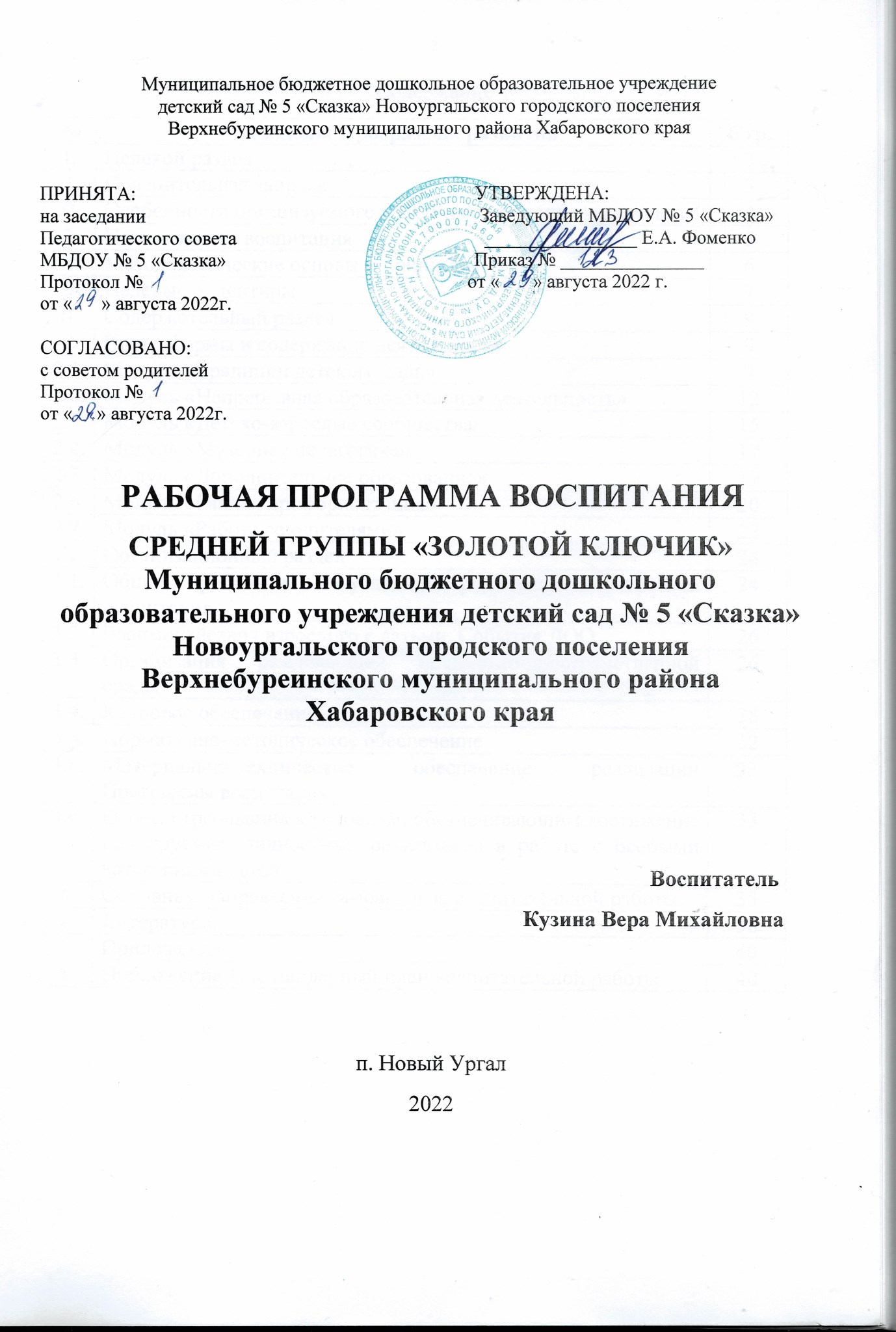 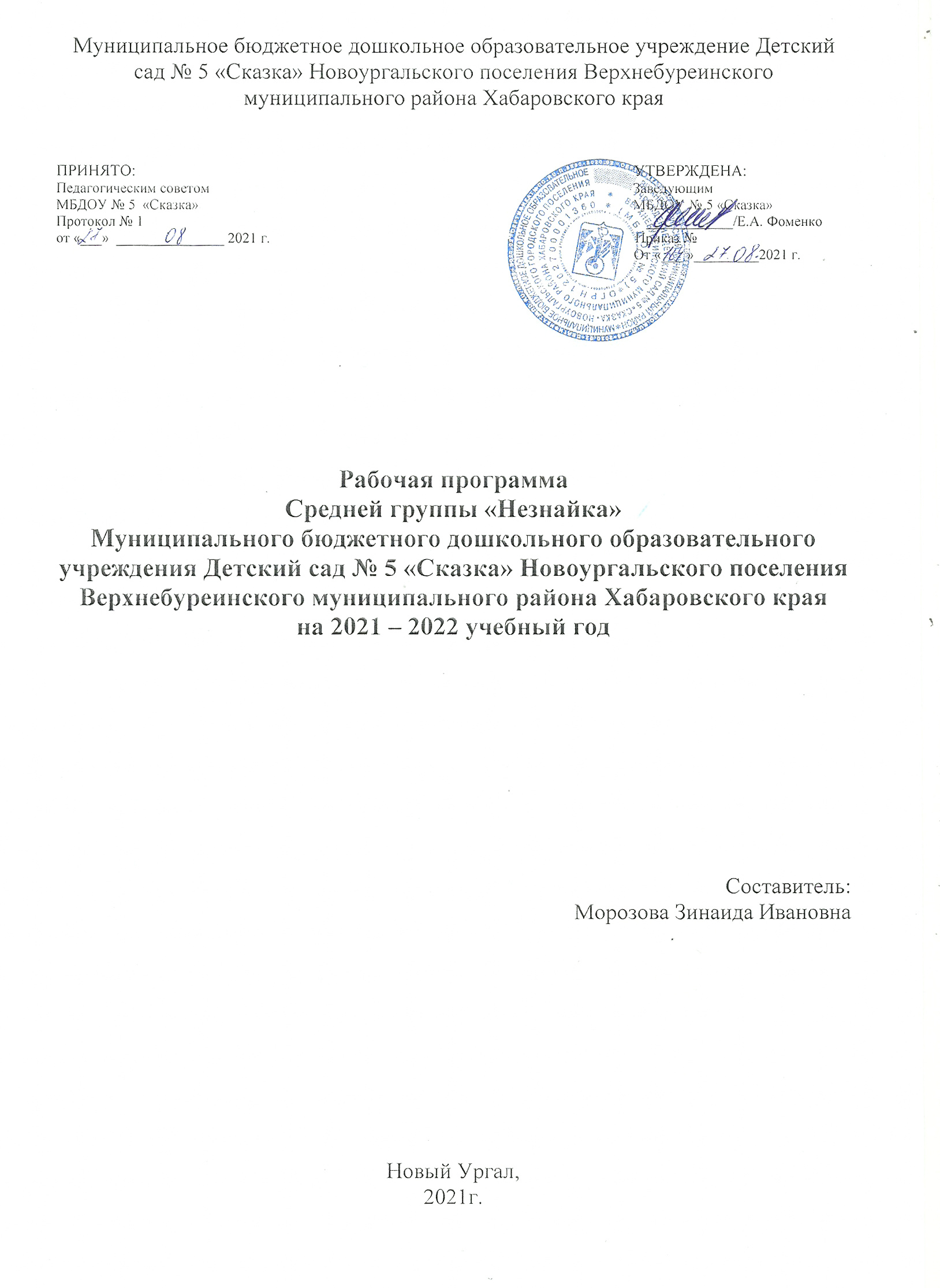 Рабочая программа образовательной деятельности воспитателя средней группы «Незнайка» Морозовой Зинаиды Ивановны муниципального бюджетного дошкольного образовательного учреждения Детский сад № 5 «Сказка»  Новоургальского поселения Верхнебуреинского муниципального района Хабаровского края на 2021 – 2022 учебный год.Рабочая программа по развитию детей группы от 4 до 5 лет (далее – Программа),  разработана в соответствии  с основной общеобразовательной программой», Муниципального бюджетного дошкольного образовательного учреждения Детский сад № 5 «Сказка»  с учётом проекта основной общеобразовательной программы дошкольного образования «Детство» / Т.И. Бабаевой, А.Г. Гогобиридзе, З.А. Михайловой города Санкт – Петербурга 2014 г. и в соответствии с введением ФГОС ДО. Составитель: воспитатель средней средней группы «Золотой Ключик»Рецензент: Старший воспитатель муниципального бюджетного дошкольного образовательного учреждения Детский сад № 5 «Сказка» Новоургальского поселения Верхнебуреинского муниципального района Хабаровского края Л.В. КазаковаРедактор: заведующий Муниципального бюджетного дошкольного образовательного учреждения Детский сад № 5 «Сказка» Новоургальского поселения Верхнебуреинского муниципального района Хабаровского края Е.А. ФоменкоСодержаниеЦелевой раздел Пояснительная записка…………………………………………………………4 Цели и задачи реализации программы……………………………………...…5 Принципы и подходы к формированию программы………............................7   Возрастные особенности детей средней группы……………………………...8Возрастные особенности детей старшей группы…………………………….11 Планируемые результаты освоения программы…………………………….13Содержательный раздел Описание образовательной деятельности по освоению детьми образовательных областей:Направление «Социально – коммуникативное развитие»…………………….......17Направление «Познавательное развитие»…………………………………………..18Направление «Речевое развитие»………………………………………………...…20Направление «Художественно – эстетическое»………………………………...….22Направление «Физическое развитие»……………………………………………….23 2.2.   Описание вариативных форм, способов, методов и средств реализации Программы………………………………………………………………………….....252.3.      Описание образовательной деятельности по профессиональной коррекции нарушений развития детей…………………………………………………………...352.4.      Особенности образовательной деятельности разных видов и культурных практик………………………………………………………………………………....372.5.     Способы и направления поддержки детской инициативы………………….402.6.     Особенности взаимодействия педагогического коллектива с семьями……422.7.     Вариативная часть: поликультурное детство………………………………..43Организаторский разделМетодическое обеспечение Программы, средства обучения и воспитания..47Режим дня……………………………………………………………………….48Режим двигательной активности……………………………………………...53Выписка из учебного плана……………………………………………………54Сетка НОД………………………………………………………………………54Тематическое планирование образовательного процесса…………………...55Особенности традиционных событий, праздников, мероприятий………….56Особенности организации развивающей предметно – развивающей среды.57Комплексно – тематическое планирование непрерывной образовательной деятельностиI Целевой раздел1.1. Пояснительная запискаРабочая программа по развитию детей средней группы от 4 до 5 лет (далее – Программа),  разработана в соответствии  с основной общеобразовательной программой Муниципального бюджетного дошкольного образовательного учреждения Детский сад № 5 «Сказка» Новоургальского поселения Верхнебуреинского муниципального района Хабаровского края на 2021 – 2022 учебный год с учётом проекта основной общеобразовательной программы дошкольного образования «Детство» / Т.И. Бабаевой, А.Г. Гогобиридзе, З.А. Михайловой города Санкт – Петербурга 2014 г. и в соответствии с введением ФГОС ДО. Рабочая программа по развитию детей средней группы обеспечивает разностороннее развитие детей в возрасте от 4 до 5 лет с учетом их возрастных и индивидуальных особенностей по основным направлениям:Социально – коммуникативномуПознавательному развитиюРечевому развитиюХудожественно – эстетическому развитиюФизическому развитиюПарциальной программой является «Юный эколог» С. Н НиколаевойПрограмма спроектирована с учетом ФГОС дошкольного образования, особенностей образовательного учреждения, регион, образовательных потребностей и запросов воспитанников.  Определяет цель, задачи, планируемые результаты, содержание и организацию образовательного процесса на ступени    дошкольного образования.  Учтены концептуальные положения используемой в детском саду комплексной программы «Детство».Нормативные документы для разработки образовательной программы дошкольного образованияНормативную правовую базу разработки Программы составляют:Федеральный закон «Об образовании в Российской Федерации» от 29.12. 2012г. ФЗ - 273;Федеральный закон «Об основных гарантиях прав ребенка в Российской Федерации» от 24 июля 1998 г. № 124-ФЗ«Федеральный государственный образовательный стандарт дошкольного образования» (от 17 октября 2013 г. № 1155)«Профессиональный стандарт педагога» (Приказ № 544н от 18.10.2013г.);Постановления Главного государственного санитарного врача РФ от 28.09.2020 N 28 «Об утверждении санитарных правил СП 2.4.3648-20 «Санитарно- эпидемиологические требования к организациям воспитания и обучения, отдыха и оздоровления детей и молодежи» (вместе с «СП 2.4.3648-20. Санитарные правила...») (Зарегистрировано в Минюсте России 18.12.2020 N 61573)» Приказ Минобрнауки России «Об утверждении Порядка организации и осуществления образовательной деятельности по основным общеобразовательным программам - образовательным программам дошкольного образования» (от 30 августа 2013 г. № 1014)Устав Муниципального бюджетного дошкольного образовательного учреждения детский сад № 5 «Сказка» Новоургальского городского поселения Верхнебуреинского муниципального района Хабаровского края от 13.01.2020г.Программа сформирована   как программа психолого-педагогической поддержки позитивной социализации и индивидуализации, развития личности детей дошкольного возраста и определяет комплекс основных характеристик дошкольного образования (объем, содержание и планируемые результаты в виде целевых ориентиров дошкольного образования).1.2. Цели и задачи реализации программы.Цель и задачи по реализации программы определяются ФГОС дошкольного образования, Уставом ДОУ, реализуемой комплексной программой «Детство», на основе анализа результатов предшествующей педагогической деятельности, потребностей детей и родителей, социума, в котором находится дошкольное образовательное учреждение.  Цель реализации образовательной программы. Создание благоприятных условий для полноценного проживания ребёнком дошкольного детства, формирование основ базовой культуры личности, всестороннее развитие психических и физических качеств в соответствии с возрастными и индивидуальными особенностями, подготовка к жизни в современном обществе и к обучению в школе.Программа направлена на:создание условий  развития  ребенка,  открывающих  возможности  для  его  позитивной социализации, его личностного развития, развития инициативы и творческих способностей на  основе  сотрудничества  со  взрослыми  и  сверстниками  и  соответствующим  возрасту видам деятельности;на создание  развивающей  образовательной  среды,  которая  представляет  собой  систему условий социализации и индивидуализации детей.Задачи реализации Программы:охрана и  укрепление  физического  и  психического  здоровья  детей,  в  том  числе  их эмоционального благополучия;обеспечение равных  стартовых возможностей  полноценного  развития  каждого  ребёнка  в  период дошкольного детства независимо от места проживания, пола, нации, языка, социального статуса, психофизиологических особенностей (в том числе ограниченных возможностей здоровья);обеспечение преемственности  основных  образовательных  программ  дошкольного  и начального общего образования;создание благоприятных  условий  развития  детей  в  соответствии  с  их  возрастными  и индивидуальными  особенностями  и  склонностями  развития  способностей  и  творческого потенциала каждого ребёнка как субъекта отношений с самим собой, другими детьми, взрослыми и миром;объединение обучения  и  воспитания  в  целостный  образовательный  процесс  на  основе духовно-нравственных  и  социокультурных  ценностей  и  принятых  в  обществе  правил  и  норм поведения в интересах человека, семьи, общества;формирование общей  культуры  личности  воспитанников,  развитие  их  социальных, нравственных,  эстетических,  интеллектуальных,  физических  качеств,  инициативности, самостоятельности и ответственности ребёнка, формирования предпосылок учебной деятельности;обеспечение вариативности  и  разнообразия  содержания  образовательных  программ  и организационных  форм  уровня  дошкольного  образования,  возможности  формирования образовательных программ различной направленности с учётом образовательных потребностей  и способностей воспитанников;формирование социокультурной  среды,  соответствующей  возрастным,  индивидуальным, психологическим и физиологическим особенностям детей;обеспечение психолого-педагогической  поддержки  семьи  и  повышения  компетентности родителей в вопросах развития и образования, охраны и укрепления здоровья детей;определение направлений  для  систематического  межведомственного  взаимодействия,  а также взаимодействия педагогических и общественных объединений.В Уставе детского сада определены цели деятельности: осуществление образовательной деятельности по образовательным программам дошкольного образования, присмотр и уход за детьми;формирование общей культуры, развитие физических, интеллектуальных, нравственных, эстетических и личностных качеств, формирование предпосылок учебной деятельности, сохранение и укрепление здоровья детей дошкольного возраста;разностороннее развитие детей дошкольного возраста с учетом их возрастных и индивидуальных особенностей, в том числе достижение детьми дошкольного возраста уровня развития, необходимого и достаточного для успешного освоения ими образовательных программ начального общего образования, на основе индивидуального подхода к детям дошкольного возраста и специфичных для детей дошкольного возраста видов деятельности. Уточняя и дополняя задачи реализации  программы, необходимо отметить, что средствами комплексной программы «Детство» осуществляется решение следующих задач: 1.Укрепление физического и психического здоровья ребенка, формирование основ двигательной и гигиенической культуры.2. Способствовать развитию познавательной активности, любознательности, стремления к самостоятельному познанию и размышлению, развитию умственных способностей и речи.  3.  Развитие у детей на основе разнообразного образовательного содержания эмоциональной отзывчивости, способности к сопереживанию, готовности к проявлению гуманного отношения.4. Пробудить творческую активность детей, стимулировать воображение, желание включаться в творческую деятельность.Разработанная программа   предусматривает включение воспитанников в процессы ознакомления с региональными особенностями Дальнего Востока.Принципы и подходы к реализации программы.Содержание Программы  соответствует основным положениям возрастной психологии и дошкольной педагогики и выстроено по принципу развивающего образования, целью которого является развитие ребенка и обеспечивает единство воспитательных, развивающих и обучающих целей и задач.Принципы, сформулированные на основе требований ФГОС. 1.  Поддержка разнообразия детства; сохранение уникальности и самоценности детства как важного этапа в общем развитии человека, самоценность детства - понимание детства как периода жизни значимого самого по себе, без всяких условий; значимого тем, что происходит с ребенком сейчас, а не тем, что этот период есть период подготовки к следующему периоду.2.  Личностно-развивающий и гуманистический характер взаимодействия взрослых (родителей, педагогических и иных работников ДОУ) и детей.3. Уважение личности ребенка.4.   Реализация программы в формах, специфических для детей данной возрастной группы, прежде всего в форме игры, познавательной и исследовательской деятельности, в форме творческой активности, обеспечивающей художественно-эстетическое развитие ребенка.Основные принципы дошкольного образования.Разработка программы дошкольного образования строится на основе принципов, выделенных в ФГОС к ОП. Это следующие принципы:принцип развивающего образованияпринципы научной обоснованности и практической применимостипринцип соответствия критериям полноты, необходимости и достаточности содержания образования;принцип единства воспитательных, развивающих и обучающих целей и задач процесса образования детей дошкольного возраста,принцип интеграции образовательных областей в соответствии с возрастными возможностями и особенностями воспитанников, спецификой и возможностями образовательных областей;Теоретическую основу программы составили:Культурно-историческая теория развития (Л.С. Выготский и др.)Теория амплификации детского развития (А.В.Запорожец)Идеи развивающего обучения детей на основе освоения элементарных системных знаний о действительности (Д.Б. Эльконин, В.В. Давыдов, В.И. Логинова, И.А., Хайдурова и др.)Концепция целостного развития ребенка как субъекта детских видов деятельности (М.В. Крулехт).Принципы, сформулированные на основе особенностей программы «Детство». Программа является современной интегративной программой, реализующей деятельностный подход к развитию ребенка и культурологический подход к отбору содержания образования.Принципы.Принцип развивающего образования, целью которого является психическое развитие ребенка;Принципы научной обоснованности и практической применимости, основывается на базовых положениях возрастной психологии и дошкольной педагогики; Решение поставленной   цели и задачи на разумном минимально необходимом и достаточном материале, не допуская перегруженности детей;Единство воспитательных, развивающих и обучающих целей и задач образования дошкольников; Принцип интеграции образовательных областей в соответствии с возрастными возможностями и особенностями детей, а также спецификой образовательных областей;Принцип комплексно-тематического построения образовательного процесса. Данный подход подразумевает широкое использование разнообразных форм работы с детьми как в совместной деятельности взрослого и детей, так и в самостоятельной деятельности детей и использует ведущую деятельность дошкольника - игру как основу организации жизнедеятельности детского сообщества.1.4.  Возрастные особенности  детей средней группыДети 4 - 5 лет всё ещё не осознают социальные нормы и правила поведения, однако у них уже начинают складываться обобщённые представления о том, как надо и не надо себя вести. Как правило, к пяти годам дети без напоминания взрослого здороваются и прощаются, говорят «спасибо» и «пожалуйста», не перебивают взрослого, вежливо обращаются к нему. Кроме того, они могут по собственной инициативе убирать игрушки, выполнять простые трудовые обязанности, доводить дело до конца. В этом возрасте у детей появляются представления о том, как положено себя вести девочкам, и как - мальчикам. Дети хорошо выделяют несоответствие нормам и правилам не только в поведении другого, но и в своём собственном. Таким образом, поведение ребёнка 4-5 лет не столь импульсивно и непосредственно, как в 3-4 года, хотя в некоторых ситуациях ему всё ещё требуется напоминание взрослого или сверстников о необходимости придерживаться тех или иных норм и правил. В этом возрасте детьми хорошо освоен алгоритм процессов умывания, одевания, купания, приёма пищи, уборки помещения. Дошкольники знают и используют по назначению атрибуты, сопровождающие эти процессы: мыло, полотенце, носовой платок, салфетку, столовые приборы. Уровень освоения культурно-гигиенических навыков таков, что дети свободно переносят их в сюжетно-ролевую игру. К 4-5 годам ребёнок способен элементарно охарактеризовать своё самочувствие, привлечь внимание взрослого в случае недомогания. Дети имеют дифференцированное представление о собственной гендерной принадлежности, аргументируют её по ряду признаков («Я мальчик, я ношу брючки, а не платьица, у меня короткая причёска»). К пяти годам дети имеют представления об особенностях наиболее распространённых мужских и женских профессий, о видах отдыха, специфике поведения в общении с другими людьми, об отдельных женских и мужских качествах. К четырем годам основные трудности в поведении и общении ребёнка с окружающими, которые были связаны с кризисом трех лет (упрямство, строптивость, конфликтность и др.), постепенно уходят в прошлое, и любознательный ребенок активно осваивает окружающий его мир предметов и вещей, мир человеческих отношений. Лучше всего это удается детям в игре. Дети 4-5 лет продолжают проигрывать действия с предметами, но теперь внешняя последовательность этих действий уже соответствует реальной действительности: ребёнок сначала режет хлеб и только потом ставит его на стол перед куклами (в раннем и в самом начале дошкольного возраста последовательность действий не имела для игры такого значения). В игре дети называют свои роли, понимают условность принятых ролей. Происходит разделение игровых и реальных взаимоотношений. В 4-5 лет сверстники становятся для ребёнка более привлекательными и предпочитаемыми партнёрами по игре, чем взрослый. В возрасте от 4 до 5 лет продолжается усвоение детьми общепринятых сенсорных эталонов, овладение способами их использования и совершенствование обследования предметов. К пяти годам дети, как правило, уже хорошо владеют представлениями об основных цветах, геометрических формах и отношениях величин. Ребёнок уже может произвольно наблюдать, рассматривать и искать предметы в окружающем его пространстве. Восприятие в этом возрасте постепенно становится осмысленным, целенаправленным и анализирующим. В среднем дошкольном возрасте связь мышления и действий сохраняется, но уже не является такой непосредственной, как раньше. Во многих случаях не требуется практического манипулирования с объектом, но во всех случаях ребёнку необходимо отчётливо воспринимать и наглядно представлять этот объект. Внимание становится всё более устойчивым, в отличие от возраста трех лет (если ребёнок пошёл за мячом, то уже не будет отвлекаться на другие интересные предметы). Важным показателем развития внимания является то, что к пяти годам появляется действие по правилу - первый необходимый элемент произвольного внимания. Именно в этом возрасте дети начинают активно играть в игры с правилами: настольные (лото, детское домино) и подвижные (прятки, салочки). В среднем дошкольном возрасте интенсивно развивается память ребёнка. В 5 лет он может запомнить уже 5 - 6 предметов (из 10 - 15), изображённых на предъявляемых ему картинках. В возрасте 4 - 5 лет преобладает репродуктивное воображение, воссоздающее образы, которые описываются в стихах, рассказах взрослого, встречаются в мультфильмах и т.д. Элементы продуктивного воображения начинают складываться в игре, рисовании, конструировании. В этом возрасте происходит развитие инициативности и самостоятельности ребенка в общении со взрослыми и сверстниками. Дети продолжают сотрудничать со взрослыми в практических делах (совместные игры, поручения), наряду с этим активно стремятся к интеллектуальному общению, что проявляется в многочисленных вопросах (почему? зачем? для чего?), стремлении получить от взрослого новую информацию познавательного характера. Возможность устанавливать причинно-следственные связи отражается в детских ответах в форме сложноподчиненных предложений. У детей наблюдается потребность в уважении взрослых, их похвале, поэтому на замечания взрослых ребёнок пятого года жизни реагирует повышенной обидчивостью. Общение со сверстниками по-прежнему тесно переплетено с другими видами детской деятельности (игрой, трудом, продуктивной деятельностью), однако уже отмечаются и ситуации чистого общения. Для поддержания сотрудничества, установления отношений в словаре детей появляются слова и выражения, отражающие нравственные представления: слова участия, сочувствия, сострадания. Стремясь привлечь внимание сверстника и удержать его в процессе речевого общения, ребёнок учится использовать средства интонационной речевой выразительности: регулировать силу голоса, интонацию, ритм, темп речи в зависимости от ситуации общения. В процессе общения со взрослыми дети используют правила речевого этикета: слова приветствия, прощания, благодарности, вежливой просьбы, утешения, сопереживания и сочувствия. Речь становится более связной и последовательной. С нарастанием осознанности и произвольности поведения, постепенным усилением роли речи (взрослого и самого ребёнка) в управлении поведением ребенка становится возможным решение более сложных задач в области безопасности. Но при этом взрослому следует учитывать несформированность волевых процессов, зависимость поведения ребёнка от эмоций, доминирование эгоцентрической позиции в мышлении и поведении. В художественной и продуктивной деятельности дети эмоционально откликаются на произведения музыкального и изобразительного искусства, художественную литературу, в которых с помощью образных средств переданы различные эмоциональные состояния людей, животных, сказочных персонажей. Дошкольники начинают более целостно воспринимать сюжеты и понимать образы. Важным показателем развития ребёнка-дошкольника является изобразительная деятельность. К четырем годам круг изображаемых детьми предметов довольно широк. В рисунках появляются детали. Замысел детского рисунка может меняться по ходу изображения. Дети владеют простейшими техническими умениями и навыками. Конструирование начинает носить характер продуктивной деятельности: дети мысленно обыгрывают будущую конструкцию и осуществляют поиск способов её исполнения.1.5 Планируемые результаты освоения программы Целевые ориентиры, сформулированные в ФГОС дошкольного образования Целевые ориентиры дошкольного образования   представляют собой социально-нормативные возрастные характеристики возможных достижений ребенка на этапе завершения уровня дошкольного образования. Специфика  дошкольного  детства  (гибкость,  пластичность  развития  ребенка,  высокий разброс вариантов его развития, его непосредственность и непроизвольность), а также системные особенности  дошкольного  образования  (необязательность  уровня  дошкольного  образования  в Российской Федерации, отсутствие возможности вменения ребенку какой-либо ответственности за результат)  делают  неправомерными  требования  от  ребенка  дошкольного  возраста  конкретных образовательных достижений и обусловливают необходимость определения результатов освоения образовательной программы в виде целевых ориентиров.Целевые ориентиры программы выступают основаниями преемственности дошкольного и начального общего образования. При соблюдении требований к условиям реализации Программы настоящие целевые ориентиры предполагают формирование у детей дошкольного возраста предпосылок к учебной деятельности на этапе завершения ими дошкольного образования.Планируемые результаты освоения программы Проявляет самостоятельность в разнообразных видах деятельности, стремится к проявлению творческой инициативы; может самостоятельно поставить цель, обдумать путь к её достижению, осуществить замысел и оценить полученный результат с позиции цели.  Понимает эмоциональные состояния взрослых и других детей, выраженные в мимике, пантомимике, действиях, интонации речи, проявляет готовность помочь, сочувствие; способен находить общие черты в настроении людей, музыки, природы, картины, скульптурного изображения. Высказывает свое мнение о причинах того или иного эмоционального состояния людей, понимает некоторые образные средства, которые используются для передачи настроения в изобразительном искусстве, музыке, в художественной литературе. Стремится регулировать свою активность: соблюдать очередность, учитывать права других людей; проявляет инициативу в общении - делится впечатлениями со сверстниками, задает вопросы, привлекает к общению других детей. Может предварительно обозначить тему игры; заинтересован совместной игрой; согласовывает в игровой деятельности свои интересы и интересы партнеров умеют объяснить замыслы, адресовать обращение партнеру. Проявляет интерес к игровому экспериментированию, к развивающим и познавательным играм; в играх с готовым содержанием и правилами действуют в точном соответствии с игровой задачей и правилами. Имеет богатый словарный запас; речь чистая, грамматически правильная, выразительная; значительно увеличивается запас слов, совершенствуется грамматический строй речи, появляются элементарные виды суждений об окружающем. Проявляет интерес к физическим упражнениям; правильно выполняет физические упражнения, проявляет самоконтроль и самооценку; может самостоятельно придумать и выполнить несложные физические упражнения.Освоил отдельные правила безопасного поведения; способен рассказать взрослому о своем самочувствии и о некоторых опасных ситуациях, которых нужно избегать.Проявляет уважение к взрослым; умеет интересоваться состоянием здоровья близких людей, ласково называть их; стремится рассказывать старшим о своих делах, любимых играх и книгах; внимателен к поручениям взрослых, проявляет самостоятельность и настойчивость в их выполнении, вступает в сотрудничество.Проявляет интеллектуальную активность, проявляется познавательный интерес; может принять и самостоятельно поставить познавательную задачу и решить её доступными способами; проявляет интеллектуальные эмоции, догадку и сообразительность, с удовольствием экспериментирует. Испытывает интерес к событиям, находящимся за рамками личного опыта, интересуется событиями прошлого и будущего, жизнью родного города и страны, разными народами, животным и растительным миром; фантазирует, сочиняет разные истории, предлагает пути решения проблем.Знает свое имя, отчество, фамилию, пол, дату рождения, адрес, номер телефона, членов семьи, профессии родителей; располагает некоторыми сведениями об организме, назначении отдельных органов, условиях их нормального функционирования.Охотно рассказывает о себе, событиях своей жизни, мечтах, достижениях, увлечениях, имеет положительную самооценку, стремится к успешной деятельности. Имеет развернутые представления о родном городе; знает название своей страны, ее государственные символы, испытывает чувство гордости своей страной; Имеет некоторые представления о природе родной страны, достопримечательностях России и родного города, ярких событиях ее недавнего прошлого, великих россиянах; проявляет интерес к жизни людей в других странах мира; стремится поделиться впечатлениями о поездках в другие города, другие страны мира;Имеет представления о многообразии растений и животных, их потребностях как живых организмов, владеет представлениями об уходе за растениями, некоторыми животными, стремится применять имеющиеся представления в собственной деятельности. Соблюдает установленный порядок поведения в группе, ориентируется в своем поведении не только на контроль воспитателя, но и на самоконтроль на основе известных правил, владеет приемами справедливого распределения игрушек, предметов; понимает, почему нужно выполнять правила культуры поведения, представляют последствия своих неосторожных действий для других детей; стремится к мирному разрешению конфликтов; может испытывать потребность в поддержке и направлении взрослого в выполнении правил поведения в новых условиях.Слушает и понимает взрослого, действует по правилу или образцу в разных видах деятельности; способен к произвольным действиям, самостоятельно планирует и называет два-три последовательных действия; способен удерживать в памяти правило, высказанное взрослым и действовать по нему без напоминания; способен аргументировать свои суждения; стремится к результативному выполнению работы в соответствии с темой, к позитивной оценке результата взрослым;Ребенок овладевает основными культурными способами деятельности, проявляет инициативу и  самостоятельность  в  разных  видах  деятельности  -  игре,  общении,  познавательно-исследовательской деятельности, конструировании и др.; способен выбирать себе род занятий, участников по совместной деятельности.Ребенок обладает  установкой  положительного  отношения  к  миру,  к  разным  видам  труда, другим  людям  и  самому  себе,  обладает  чувством  собственного  достоинства;  активно взаимодействует  со  сверстниками  и  взрослыми,  участвует  в  совместных  играх; способен договариваться, учитывать интересы и чувства других, сопереживать неудачам и радоваться успехам других, адекватно проявляет свои чувства, в том числе чувство веры в себя, старается разрешать конфликты.Ребенок обладает развитым воображением, которое реализуется в разных видах деятельности, и прежде всего в игре; ребенок владеет разными формами и видами игры, различает условную и реальную ситуации, умеет подчиняться разным правилам и социальным нормам.Ребенок достаточно  хорошо  владеет  устной  речью,  может  выражать  свои  мысли  и  желания, может  использовать  речь  для  выражения  своих  мыслей,  чувств  и  желаний,  построения речевого  высказывания  в  ситуации  общения,  может  выделять  звуки  в  словах,  у  ребенка складываются предпосылки грамотности.У  ребенка  развита  крупная  и  мелкая  моторика;  он  подвижен,  вынослив,  владеет  основными движениями, может контролировать свои движения и управлять ими.Ребенок способен  к  волевым  усилиям,  может  следовать  социальным  нормам  поведения  и правилам в разных видах деятельности, во взаимоотношениях со взрослыми и сверстниками, может соблюдать правила безопасного поведения и личной гигиены.Ребенок проявляет любознательность, задает вопросы взрослым и сверстникам, интересуется причинно-следственными  связями,  пытается  самостоятельно  придумывать  объяснения явлениям  природы  и  поступкам  людей;  склонен  наблюдать,  экспериментировать.  Обладает начальными знаниями о себе, о природном и социальном мире, в котором он живет; знаком с произведениями детской литературы, обладает элементарными представлениями из области живой природы, естествознания, математики, истории и т.п.; ребенок способен к принятию собственных решений, опираясь на свои знания и умения в различных видах деятельности.II. Содержательный раздел2.1 Описание образовательной деятельности по освоению детьми образовательных областейСодержание программы определяется в соответствии с направлениями развития ребенка, соответствует основным положениям возрастной психологии и дошкольной педагогики и обеспечивает единство воспитательных, развивающих и обучающих целей и задач.Целостность педагогического процесса в ДОУ обеспечивается реализацией основной общеобразовательной программы дошкольного   воспитания «Детство» под    редакцией    Т.И. Бабаевой. Воспитание и обучение осуществляется на русском языке - государственном языке России. Содержание Программы   обеспечивает   развитие личности, мотивации и способностей детей в различных видах деятельности и охватывает следующие структурные единицы, представляющие определенные направления развития и образования детей (далее - образовательные области):социально-коммуникативное развитие;познавательное развитие;речевое развитие;художественно-эстетическое развитие;физическое развитие.Направление «Социально-коммуникативное развитие»Содержание образовательной работы с детьми направлено на присвоение норм и ценностей, принятых в обществе, включая моральные и нравственные ценности:- воспитывать любовь и уважение к малой Родине, к родной природе, к отечественным традициям и праздникам и представление о социокультурных ценностях нашего народа;-  воспитывать уважение и интерес к различным культурам, обращать внимание на отличие и сходство их ценностей;-  уважать права и достоинства других людей, родителей, пожилых, инвалидов;-  формировать представление о добре и зле, способствовать гуманистической направленности поведения;-  знакомить детей с поступками людей, защищающих и отстаивающих ценности жизни, семьи, отношений товарищества, любви и верности, созидания и труда;-  вызывать чувство сострадания к тем, кто попал в сложную жизненную ситуацию, нуждается в помощи, испытывает боль, тревогу, страх, огорчение, обиду, терпит нужду и лишения;- расширять представления о своем родном крае, столице своей Родины, ее символики;-  формировать позицию гражданина своей страны;- создавать условия для принятия конструктивного разрешения конфликтных ситуаций; -  формировать оценку нравственных понятий с целью педагогического воздействия художественного слова на детей, получения первичных ценностных представлений о понятиях;- совершенствовать свои эмоционально-положительные проявления в сюжетно-ролевых играх;-  закреплять умение действовать по правилам игры, соблюдая ролевые взаимодействия и взаимоотношения;-  поощрять участие   в сюжетно-ролевых играх, отражая замысел игры, эмоциональные и ситуативно-деловые отношения между сказочными персонажами и героями; отражать социальные взаимоотношение между людьми в соответствии с их профессиональной деятельностью. Развитие общения и взаимодействия ребенка с взрослыми и сверстниками: - обеспечивать взаимодействие с детьми, способствующее их эмоциональному благополучию;-  создавать общую атмосферу доброжелательности, принятия каждого, доверия, эмоционального комфорта, тепла и понимания;-  стремиться к установлению доверительных отношений с детьми, учитывать возможности ребенка, не допуская   ощущения своей несостоятельности: приходить на помощь при затруднениях, не навязывать сложных и непонятных действий, при взаимодействии находиться на уровне глаз ребенка, стараться минимально ограничивать его свободу, поощрение и поддержку использовать чаще, чем порицание и запрещение;- закладывать групповые традиции, позволяющие учитывать настроения и пожелания детей при планировании жизни группы в течение дня;- создавать условия для общения со старшими и младшими детьми и людьми пожилого возраста;- содействовать становлению социально-ценностных взаимоотношений, доброжелательных и равноправных отношений между сверстниками;-  обеспечивать одинаковое отношение ко всем участникам совместной игры, общения;- удовлетворять потребности каждого ребенка во внешних проявлениях, симпатии к нему лично;-  предотвращать негативное поведение, обеспечивающее каждому ребенку физическую безопасность со стороны сверстников;- знакомить с нормативными способами разрешения конфликтов;-  формировать представления о положительных и отрицательных действиях детей и взрослых и отношения к ним.Становление самостоятельности, целенаправленности и само регуляции собственных действий:- совершенствовать самостоятельность в организации досуговой деятельности;- формировать умение выбора правильного решения, обосновывая свои действия (свой выбор) путем установления причинно-следственной зависимости между событиями и природными явлениями. Формирование основ безопасности в быту, социуме, природе.- прививать знания основ безопасности;-  формировать чувство осторожности, развивать умения соблюдать осторожность при работе с острыми предметами; оберегать глаза от травм во время игр и занятий;-  объяснять важность хорошего освещения для сохранения зрения;- приучать к соблюдению осторожности при встрече с незнакомыми животными;-предупреждать об опасности приема лекарственных препаратов, и свойствах ядовитых растений, игр с огнем, аэрозольными баллончиками;-  обогащать представления детей об опасных для человека и окружающего мира природы ситуациях и знакомить со способами поведения в них;- добиваться выполнения правил дорожного движения.Направление «Познавательное развитие»Развитие любознательности и познавательной мотивации: - развивать умение детей наблюдать и анализировать различные явления и события, сопоставлять их, обобщать. Формирование познавательных действий, становление сознания: -  обогащать сознание новым познавательным содержанием (понятиями и представлениями) посредством основных источников информации, искусств, наук, традиций и обычаев;-  способствовать развитию и совершенствованию разных способов познания в соответствии с возрастными возможностями, индивидуальным темпом развития ребенка; -  целенаправленно развивать познавательные процессы посредством специальных дидактических игр и упражнений.Развитие воображения и творческой активности: -  создавать условия способствующие, выявлению и поддержанию избирательных интересов, появления самостоятельной познавательной активности детей;- формировать познавательные отношения к источникам информации и начать приобщать к ним;-  учитывать интересы и пожелания ребенка при планировании и проведении познавательно-развлекательных и культурных мероприятий в семье и дошкольной организации.Формирование первичных представлений о себе, других людях, объектах окружающего мира, о свойствах и отношениях объектов окружающего мира (форме, цвете, размере, материале, звучании, ритме, темпе, количестве, числе, части и целом, пространстве и времени, движении и покое, причинах и следствиях и др.):- формировать позитивное отношение к миру на основе эмоционально-чувственного опыта;- совершенствовать общие и частные представления о предметах ближнего и дальнего окружения и их свойствах: форме, цвете, размере, материале, звучании, ритме, темпе, количестве, числе, части и целом, пространстве и времени, движении и покое;-  актуализировать представления о сенсорных эталонах, развивать способность предвидеть (прогнозировать) изменения свойств предметов под воздействием различных факторов и причинно-следственных связей, - способствовать осознанию количественных отношений между последовательными числами в пределах первого десятка, определению состава любого числа первого десятка из двух меньших чисел; совершенствованию счетных   и формированию вычислительных навыков, познакомить с арифметическими действиями сложения и вычитания; -  развивать потребность в использовании   различных способов обследования в познании окружающего;-  содействовать процессу осознания детьми своего «Я», отделять себя от окружающих предметов, действий с   ними и других людей;- содействовать формированию способности самопознанию на основе широкого использования художественной деятельности;- развивать представления детей о себе в будущем, используя фантазирование;-  развивать способность определять основание для классификации, классифицировать предметы по заданному основанию Планета Земля в общем доме людей, об особенностях её природы, многообразии стран и народов мира:-  формировать представление   о взаимоотношениях природы и человека, доступное детям постижение системы «Человек - природная среда»;- способствовать развитию ответственного бережного отношения к природе;- развивать чувство ответственности за свои поступки по отношению к   представителям живой природы.Направление «Речевое развитие»Владение речью как средством общения: - побуждать   детей употреблять   в речи слова и словосочетания в соответствии   с условиями и задачам и общения, речевой и социальной ситуацией, связывать их по смыслу;- вводить в речь детей новые слова и понятия, используя информацию из прочитанных произведений художественной литературы.Обогащение активного словаря: - расширять, уточнять и активизировать словарь в процессе чтения произведений художественной литературы, показывая детям красоту, образность, богатство русского языка;- обогащать словарь детей на основе ознакомления с предметами и явлениями окружающей действительности;- побуждать использовать в своей речи обобщающие и родовые понятия; - расширять и активизировать словарь через синонимы и антонимы (существительные, глаголы, прилагательные);- активизировать словарь прилагательных и глаголов через синонимы и антонимы;- поощрять стремление детей подбирать слова-синонимы для более точного выражения смысла и эмоциональной окраски высказывания;-  объяснять и использовать переносное значение слов и побуждать использовать в своей речи для более точного и образного выражения мысли;- знакомить с многозначными словами и словами-омонимами и с фразеологическими оборотамиРазвитие связной, грамматически правильной диалогической и монологической речи: -  побуждать   детей употреблять в   речи имена существительные во множественном числе, образовывать форму родительного падежа множественного числа существительных;-  побуждать   детей согласовывать прилагательные с существительными (в роде и числе), использовать глаголы в повелительном наклонении и неопределенной форме;-упражнять в употреблении притяжательного местоимения «мой» и в правильном употреблении предлогов, выражающих пространственные отношения (на, в, за, из, с, под, к, над, между, перед и др.);- упражнять в словообразовании при помощи суффиксов (- ищ, -иц,-ец-) и приставок; - поощрять стремление детей составлять из слов словосочетания и предложения; -  обучать составлению и распространению простых предложений за счет однородных членов: подлежащих, определений, сказуемых; - способствовать появлению в речи детей предложений сложных конструкций;- начать знакомить с видами простых предложений по цели высказывания (повествовательные,вопросительные, побудительные).Развитие связной диалогической и монологической речи:- вырабатывать у детей активную диалогическую позицию в общении со сверстниками;-  приобщать детей к элементарным правилам ведения диалога (умение слушать и понимать собеседника; задавать вопросы и строить ответ; -  способствовать освоению   ребенком речевого этикета (приветствие, обращение, просьба, извинение, утешение, благодарность, прощание и пр.);-  побуждать детей к описанию различными средствами отдельных объектов   и   построению связных монологических высказываний повествовательного и описательного типов; -  упражнять детей в восстановлении последовательности в знакомых сказках, вычленять (определять) и словесно обозначать главную тему и структуру повествования: зачин, средняя часть, концовка. Развитие звуковой и интонационной культуры речи, фонематического слуха: - развивать речевое дыхание и речевое внимания;- формировать правильное звукопроизношение; -  побуждать проводить анализ артикуляции звуков по пяти позициям (губы-зубы-язык-голосовые связки, воздушная струя);- познакомить с понятием «гласные – согласные звуки», «твердые-мягкие согласные звуки».- развивать речевой слух (фонематического и фонетического восприятия); - познакомить со слоговой структурой слова; - учить определять количество слогов в словах; - развивать просодическую сторону речи (силу, высоту, темп, тембр и громкость речи, силу голоса);-  упражнять в качественном произношении слов и помогать преодолевать ошибки при формировании правильного словопроизношения в правильном постановке ударения при произнесении слов.Формирование звуковой аналитико-синтетической активности как предпосылки обучения грамоте:- упражнять в подборе слов с заданным звуком в разных позициях (начало, середина, конец слова);- упражнять в умении анализировать слоговую структуру слова (определять количество и последовательность слогов в словах); - упражнять в умении проводить слого-звуковой анализ слов. Упражнять в умении определять последовательность звуков в словах;- познакомить с ударением;- упражнять в умении производить анализ и синтез предложений по словам. Направление «Художественно-эстетическое развитие»Развитие предпосылок ценностно-смыслового восприятия и понимания произведений искусства (словесного, музыкального, изобразительного) и мира природы:-  содействовать накоплению детьми опыта восприятия высокохудожественных произведений искусства; - воспитывать у детей уважение к искусству как ценному общественно признанному делу;-  добиваться взаимосвязи эмоционального, интеллектуального компонента восприятия   детьми произведений искусства, опираясь как на их чувственное восприятие, так и на мышление. Становление эстетического отношения к окружающему миру:- вызывать интерес к произведениям искусства, предметному миру и природе; - развивать способность наслаждаться многообразием форм, красок, запахов и звуков природы, отдельных ее состояний и стихий (ветра, дождя, снегопада, водопада);- вырабатывать потребность в постоянном общении с произведениями искусства;- развивать представление о разнообразии цветов и оттенков, звуков, красоты, пластики движений, выразительности слова;-  развивать воображение, образное мышление, эстетический вкус при восприятии произведений искусства и природы.Формирование элементарных представлений о видах искусства: -  формировать элементарные представления о   видах искусства: архитектуре, изобразительном искусстве (графика живопись скульптура), декоративно-прикладном искусстве, литературе (лирика, рассказ), фольклоре (сказки, потешки и др.), музыкальном искусстве (песня, танец, марш) театральном, фото- и киноискусстве, дизайне;-  знакомить детей с национальными фольклорными произведениями, произведениями писателей -носителей национального языка или писателей – жителей конкретного региона;- развивать способность наслаждаться многообразием форм, красок, звуков, красотой движений, образностью и богатством русского языка. Стимулирование сопереживания персонажам художественных произведений:-  содействовать накоплению опыта восприятия произведений искусства и эмоциональной отзывчивости на них;- развитие основ художественного вкуса;-  помогать детям с помощью произведений искусства почувствовать восхищение   силой человеческого духа, героизмом, отношением к родителям, природе и др.; -  побуждать высказывать свои предпочтения и давать эстетическую оценку произведениям искусства.Реализация самостоятельной творческой деятельности детей (изобразительной, конструктивно-модельной, музыкальной, и др.): -  обращать внимание на средства выразительности, с помощью которых деятели искусства передают состояние природы, характер и настроение своих героев;- поддерживать стремление детей к творчеству;- содействовать   формированию у детей практических навыков в художественно-эстетических видах деятельности; - обогащать и расширять художественный опыт детей, поддерживать и направлять эмоционально эстетическую трактовку образов;- развивать способность к импровизациям в различных видах искусства; -  учить добиваться выразительной передачи образа через форму, строение, пропорции, детали, звуки, движения, жесты, мимику и др.Направление «Физическое развитие»Приобретение опыта в следующих видах поведения детей: двигательном, в том числе, связанном с выполнением упражнений, направленных на развитие таких физических качеств, как координация и гибкость; способствующих правильному формированию опорно-двигательной системы организма, развитию равновесия, координации движения, крупной и мелкой моторики обеих рук, а также с правильным, не наносящем ущерба организму: - удовлетворять потребность детей в движении;- повышать устойчивость организма к воздействию различных неблагоприятных факторов;-  расширять у детей представления и знания о различных видах физических упражнений спортивного характера;- целенаправленно развивать физические качества (скоростные, скоростно-  силовые, силу, гибкость, ловкость и выносливость);- развивать координацию движений, чувства равновесия, ориентировку в пространстве, скоростную реакцию, силу и гибкость;-  обеспечивать тренировку мелкой мускулатуры тонких движения рук через специально подобранные комплексы физических упражнений и игр с учетом возрастных и индивидуальных особенностей ребенка;-  развивать у детей возможность самостоятельного выполнения детьми всех гигиенических процедур и навыков самообслуживания;- формировать у детей потребность в регулярных занятиях физической культуры.Выполнение основных движений (ходьба, бег, мягкие прыжки, повороты в обе стороны): -  развивать основные движения во время игровой активности детей.Ходьба (скрестным шагом, выпадами, в приседе, спиной вперед; с закрытыми глазами (4 – 6 м); по узкой рейке гимнастической скамейки прямо и боком; в разных построениях; совершая различные движения руками). Бег (из разных стартовых положений (сидя, сидя по-турецки; сидя спиной по направлению движения и т.п.), спиной вперед, сохраняя направление и равновесие; по уменьшенной, приподнятой, наклонной поверхности; пробежки под вращающейся скакалкой по одному и парами.Прыжки  (подпрыгивания  на  месте  разными  способами  –  с  поворотами  кругом,  смещая  ноги вправо-влево; в сочетании с различными положениями и движениями рук; прыжки сериями по 30 –  40 прыжков (2  –  3 раза), на двух и на одной ноге, с продвижением вперед (многоскоки); через линии,  веревку,  невысокие  предметы;  вверх  из  глубоко  приседа;  боком  с  опорой  руками  на предмет;   через  длинную  вращающуюся  скакалку;  через  большой  обруч,  как через  скакалку; прыжковые  упражнения,  сидя  на  больших  гимнастических  мячах  (гимниках):  повороты  вокруг себя, поочередный подъем ног, постановка стоп на мяч и т.д.).Бросание,  ловля, метание (бросание мяча вверх, о землю и ловля его одной и двумя руками, то же с хлопками, поворотами и другими заданиями; то же из одной руки в другую, с отскоком от пола; перебрасывание  мяча  друг  другу  из  разных  исходных  положений  (снизу  из-за  головы,  сидя  по-турецки,   стоя  на  коленях  и  т.п.);  через  сетку;  перекидывание  набивных  мячей  весом  1  кг; отбивание мяча об пол, о землю с продвижением вперед (не менее 6 раз); метание мяча (мешочка с песком) в горизонтальную и вертикальную цели с расстояния 4  –  5 м, в движущуюся цель, вдаль метание вдаль ведущей рукой на 5 – 8 м.Ползание, лазанье (ползание на животе, спине по гимнастической скамейке, подтягиваясь руками и отталкиваясь ногами; по бревну; лазание по гимнастической стенке, лестнице, меняя темп, используя одноименный и разноименный способы лазания; передвижение с пролета на пролет гимнастической стенки по диагонали).Упражнения для мышц головы и шеи (плавно выполнять движения головой, рисуя в воздухе цифры от 1 до 10; при приседании   и ходьбе удерживать на голове разнообразные   предметы (расстояние 6 – 10 м).Упражнения для мышц рук и плечевого пояса (поднимать, разводить, сгибать, вращать, выпрямлять руки из разных исходных положений одновременно и попеременно; выполнять разнонаправленные движения; разводить и сводить пальцы рук; смыкать поочередно пальцы рук с большим пальцем руки; вращать обруч перед собой и сбоку одной рукой на кисти и предплечье руки). Упражнения для мышц туловища (наклоняться вперед, в стороны, назад из различных исходных положений; сидя, руки в упоре сзади, поднять обе ноги, оттянуть носки и удерживать ноги в этом положении; лежа на спине, поднимать одновременно обе ноги, пытаясь дотянуться до лежащего за головой предмета; лежа на животе, стараться захватить   руками щиколотки ног и удержаться в таком положении; лежа на животе прогибаться, приподнимая плечи над полом и разводя руки в стороны).Упражнения  для  мышц  брюшного  пресса  и  ног  (выставлять  ногу  вперед  на  носок  скрестно;  на носок-на пятку с притопами;  переступать на месте, не отрывая носки ног от пола;    выполнять мах прямой ногой вперед, стараясь достать носком выпрямленной ноги ладони вытянутых рук; мах в сторону;  приседать вниз  -  в стороны из положения  ноги врозь, перенося массу тела с одной ноги на другую, не поднимаясь; захватывать ступнями ног палку посередине и поворачивать ее на полу; пытаться рисовать, удерживая карандаш пальцами ног).Самостоятельные построения и перестроения: в шахматном порядке; расчет на «первый-второй»; перестроение из одной шеренги в две; из построения парами в колонну по одному («цепочкой»).Формирование начальных представлений о некоторых видах спорта, овладение подвижными играми с правилами; становление целенаправленности и саморегуляции в двигательной сфере; -  развивать у детей умение самостоятельно организовывать подвижные игры и выполнять упражнения.Овладение элементарными нормами и правилами здорового образа жизни (в питании, двигательном режиме, закаливании, при формировании полезных привычек и др.).- содействовать формированию у детей привычки к здоровому образу жизни;-  рассказывать детям о достижениях взрослых и детей в вопросах, связанных с формированием их здоровья, занятиями спорта.2.2.   Описание вариативных форм, способов, методов и средств реализации ПрограммыОписание основных форм совместной деятельности взрослых и детей.Сюжетная играЦель: овладения ребенком двойной системой средств построения игровой деятельности.Задачи: поэтапная передача детям постепенно усложняющихся способов построения игры.Специфика игровой деятельности (ее «замещающий» характер) требует одновременного овладения ребенком двойной системой средств ее построения.  Ребенок должен научиться не только совершать   условное игровое действием, но и обозначать воображаемое явление или событие.  Формирование игровой деятельности предполагает поэтапную передачу детям постепенно усложняющихся способов построения игры.  В младшем дошкольном возрасте это ролевое поведение, а в старшем – сюжетосложение.  Передача детям способов построения игры осуществляется в их совместной игре со взрослым, где последний выступает партнером, живым носителем формируемого способа во всей его целостности.Процесс игры не представляет собой непрерывное движение ребенка в условном плане. Построение сюжета игры   представляет собой   постоянный переход из совершения условных игровых действий к обозначению смысла этих действий и обратно. Такие поясняющие действия органично входят в процесс игры, выполняя функции планирования ребенком индивидуального плана развертывания сюжета и согласования их с намерениями других играющих. Указанные способы постепенно изменяются (усложняются) на протяжении всего дошкольного детства.Выделены три основных способа построения сюжета в раннем и дошкольном возрастах. Первичным и наиболее простым является обозначение и развертывание действий с предметами в игре. Следующий способ – ролевое поведение реализуется за счет обозначения и осуществления условной ролевой позиции.  Условные предметные действия при этом становятся вторичны, и подчиняются роли. Третьим способом является сюжетосложение (игра-фантазирование), который заключается в развертывании в игре целостных, связанных друг с другом ситуаций, характеризующихся сложным и многообразным содержанием, и   которые могут строиться различным образом.В настоящее время, сюжетная игра для полноценного развития нуждается в формирующих воздействиях со стороны взрослого.  Являясь особой субкультурой детства, образцы способов построения сюжета   передавались от старших поколений детей к младшим в естественном процессе их совместной игры.  В настоящее время по ряду причин взаимодействие детей в разновозрастных группах затруднено, и функция передачи способов игры перешла к взрослому, который и демонстрирует ребенку образцы игровых действий. Успешность подобных культурных воздействий может быть успешна только в том случае, если взрослому удастся сохранить естественность детской игры. Игра с правиламиЦель: овладения ребенком системой средств построения игровой деятельности.Задачи: поэтапная передача детям постепенно усложняющихся способов построения игры.Игра с правилами также имеет свои культурные формы, классифицируемые по кругу задействованных в них компетенций.  Игра на физическую компетенцию, подразумевающая конкуренцию на подвижность, ловкость, выносливость; игра на умственную компетенцию (внимание, память, комбинаторика); игры на удачу, где исход игры определяется вероятностью, и не связан со способностями играющих.Также   как и сюжетная игра, игра с правилами во всей своей полноте (соблюдение формализованных правил, ориентация на выигрыш) складывается у ребенка не сразу, а постепенно, на протяжении всего дошкольного детства.  В возрасте 2-4 лет ребенок начинает осваивать действия по правилу, затем, в возрасте 4-5 лет у него появляются представления о выигрыше в рамках игры, построенной на готовых правилах, и в возрасте 6 -7 лет ребенок приобретает способность видоизменять правила по предварительной договоренности с другими играющими.  Реализация всех указанных этапов возможна только в том случае, если взрослый своевременно будет знакомить ребенка с характерными для дошкольного детства культурными формами игр с правилами.  Сначала это должны быть простейшие подвижные игры и игры на ловкость, затем игры на удачу, способствующие ориентации ребенка на выигрыш, и, в завершении дошкольного детства – игры на умственную компетенцию.Продуктивная деятельностьЦель: овладения ребенком моделирующими видами деятельности.Задачи: созидательная работа, направленная на получение предметно оформленного результата, соответствующего в той или иной степени начальному замыслу игры. Под продуктивной деятельностью в дошкольной педагогике подразумеваются рисование, конструирование, лепка, аппликация. Основы продуктивного целеполагания закладываются у ребенка в раннем возрасте.  В дошкольном детстве в   продуктивной деятельности у ребенка происходит дальнейшее развитие целеполагания и произвольной организации деятельности.  Между отдельными целями создания чего-либо появляется осознанная связь. Ребенок делает из конструктора автомобиль, а затем, строит для нее гараж.  У ребенка появляется интерес к образцам, который поддерживается и развивается за счет способности их воспроизводить. Ребенок начинает объективно оценивать результат своей работы, сравнивать его с мысленным, идеальным результатом и аналогичными продуктами, сделанными другими людьми. В результате, ребенок готов овладевать новыми культурными способами, позволяющими достичь наилучшего результата – правильно держать кисть и карандаш, овладевать новыми приемами их использования. Поначалу, желание овладеть новым навыком целиком опосредовано конечной целью ребенка.  Например, желая нарисовать действительно круглое колесо у автомобиля, он будет тренировать так называемые круговые движения. Содержания, предлагаемые взрослым ребенку для осуществления педагогически целенаправленной продуктивной деятельности, можно разделить на четыре вида: работа по образцам, работа с незавершенными продуктами, работа по графическим схемам, и работа по словесному описанию цели.Работа по образцамДанная форма продуктивной деятельности представляет собой работу ребенка по образцам, предложенных ему взрослым.  Это могут быть плоскостные изображения, требующие копирования, объемные нерасчленённые образцы, требующие анализа составляющих его элементов.Работа с незавершенными продуктамиЗдесь ребенку могут быть предложены продукты, в структуре которых присутствует незавершенность, и которые ребенок должен завершить.  Также, это могут быть продукты с неочевидным конечным видом и назначением и требующие творческой разработки.Работа по графическим схемам В данной форме совместной деятельности взрослый предлагает ребенку различные схемы (чертежи, выкройки и др.) по которым тот должен воспроизвести плоскостные изображения или объемные конструкции. Также это могут быть пооперационные схемы различных типов.Работа по словесному описанию целиВ данном случае совместная деятельность взрослого и ребенка заключается в том, что взрослый описывает признаки-условия класса предметов, которые должен изготовить ребенок. Познавательно-исследовательская деятельность.Цель: расширять представления детей об окружающем мире.Задачи: овладение детьми характерными способами упорядочения опыта. Познавательно-исследовательская деятельность в дошкольном детстве представляет собой активность, направленную на постижение окружающего мира.  Лишь к старшему дошкольному возрасту познавательно-исследовательская деятельность начинает носить целенаправленный характер, со своими мотивами и целями. В целом, на протяжении дошкольного детства познавательно-исследовательская деятельность сопровождает игру, продуктивную деятельность, вплетаясь в них в виде ориентировочных действий, опробования возможностей различных материалов, обдумывания и рассуждения об окружающих вещах и явлениях.По мере развития психофизиологических функций   ребенка   познавательно-исследовательская деятельность становится все сложнее.  Развитие восприятия, мышления, речи дает возможность ребенку сместиться с изучения непосредственно окружающих его вещей к более отвлеченным предметам. Естественными формами познавательно-исследовательской деятельности дошкольника являются непосредственные действия с предметами и вербальные формы исследования. Начиная с младшего дошкольного возраста   в познавательно-исследовательской деятельности ребенок, не только расширяет свои представления об окружающем, но и овладевает характерными для данной культуры способами упорядочения опыта, что позволяет ему в старшем дошкольном возрасте иметь достаточно целостные представления об окружающем мире.Чтение художественной литературыЦель: активизации воображения ребенка, расширение осведомленности о мире, о явлениях, не данных в непосредственном наблюдении и практическом опыте.Задачи: овладение детьми моделями человеческого поведения, интуитивно и эмоционально схватывать целостную картину мира. Художественная литература является универсальным развивающим образовательным средством, благодаря которым ребенок выходит за пределы непосредственно воспринимаемой реальности.  Благодаря чтению художественной литературы ребенок овладевает моделями человеческого поведения, интуитивно и эмоционально схватывает целостную картину мира, овладевает богатой языковой средой.  Условно функции художественной литературы можно разделить на два больших класса: познавательно-нравственная и эстетическая функции.  Содержание познавательно-нравственной функции заключается в активизации воображения ребенка, расширении осведомленности о мире, особенно о явлениях, не данных в непосредственном наблюдении и практическом опыте; освоении таких методов упорядочивания информации, как причинно-следственные и временные связи между событиями; освоение моделей человеческого поведения в различных ситуациях; формирование ценностных установок к различным явлениям действительности.К эстетической функции относится знакомство и приобщение ребенка к словестному искусству и развитие хорошей разговорной речи за счет знакомства с литературным языком, ориентация ребенка на индивидуальное словесное творчество через образцы, данные в литературных текстах, воспитание культуры переживаний и чувств.Для решения указанного круга задач в программе предлагается минимально достаточный набор художественных текстов для чтения в семье и в детском саду, единый для всех детей группы.  Принцип подбора художественных текстов заключается в том, чтобы они являлись смысловым фоном и значимым стимулом для реализации продуктивной, познавательно-исследовательской и игровой деятельности.Проектная деятельностьЦель: формирование социально-коммуникативных навыков и установок толерантного общения детей со сверстниками и взрослыми в ходе мини и мега-проектов.Задачи: -  организация воспитательно-образовательной работы по развитию у дошкольников навыков коммуникативной культуры в ходе организации проектной деятельности с использованием сказочных историй и выполнением творческих заданий к ним;-  разработка универсальной модели воспитательно-образовательной работы образовательной организации в ходе проведения обучающего тренинга для педагогов по формированию у дошкольников социально-коммуникативных навыков и установок толерантного общения со сверстниками и взрослыми;-  организация и проведение творческих встреч в родительском клубе с целью   создания условий для активного участия родителей в МИНИ и МЕГА-проектах, направленных на формирование у детей установок позитивного общения со сверстниками и взрослыми средствами семейного воспитания.Методы Формы работы по образовательным областям2.3.      Описание образовательной деятельности по профессиональной коррекции нарушений развития детейСодержание коррекционной работы  направлено на обеспечение коррекции недостатков в физическом и (или) психическом развитии различных категорий детей с ограниченными возможностями здоровья и оказание помощи детям этой категории в освоении Программы.Коррекционно-воспитательная работа - это система специальных педагогических мероприятий, направленных не только на преодоление или ослабление проблем, имеющихся у детей с ограниченными возможностями здоровья, но и на формирование личности ребенка в целом. Дети с ограниченными возможностями здоровья - это дети, имеющие временные или постоянные нарушения в физическом и (или) психическом развитии и нуждающиеся в создании специальных условий для получения воспитания и образования.Содержание коррекционной работы    обеспечивает:выявление особых образовательных потребностей детей с ограниченными возможностями здоровья, обусловленных недостатками в их физическом и (или) психическом развитии;осуществление индивидуально ориентированной психолого-медико-педагогической помощи детям с ограниченными возможностями здоровья с учетом особенностей психофизического развития и индивидуальных возможностей детей (в соответствии с рекомендациями психолого-медико-педагогической комиссии);возможность освоения детьми с ограниченными возможностями здоровья Программы и их интеграции в образовательном учреждении.Коррекционно-развивающий процесс реализуется во взаимодействии воспитателей,  учителя - логопеда, педагога - психолога и других специалистов образовательного учреждения. Только при взаимодействии возможно достижение результата.Основные виды деятельности: -диагностическая работа;-консультативная работа;-коррекционно-развивающая работа;-экспертная деятельность;-просветительская деятельность;-организационно-методическая работа.Коррекционно-развивающая работа направлена на развитие познавательных процессов ребенка, а также на коррекцию формирования межличностного общения, эмоционально-личностного развития ребенка, коррекцию агрессивности, застенчивости, тревожности.Для  успешного  взаимодействия  необходима  тесная  взаимосвязь  всех специалистов и воспитателей групп, это возможно при выполнении следующих условий:совместное  планирование  работы;одновременное  решение  коррекционно-образовательных  задач   всех  специалистов  детского  сада (каждого  в  своей  деятельности)Только  в  этом  случае  коррекция  недостатков  в физическом и (или) психическом развитии различных категорий детей с ограниченными возможностями здоровья и оказание помощи детям этой категории в освоении Программы  будет  осуществляться  системно.Конкретное содержание    образовательных областей зависит от возрастных и индивидуальных особенностей детей, реализуется в различных видах деятельности (общении, игре, познавательно-исследовательской деятельности -  как сквозных механизмах развития ребенка)Формы организации непосредственно-образовательной деятельности в дошкольных группах -  подгрупповые, фронтальные.Максимально допустимый объем образовательной нагрузки соответствует санитарно -эпидемиологическим правилам и нормативам СанПиН   2.4.1.3049-13   "Санитарно-эпидемиологические требования к устройству, содержанию и организации режима работы дошкольных образовательных организаций», Постановление Главного государственного санитарного врача РФ от 15 мая 2013 г. № 26 (зарегистрировано Министерством юстиции РФ 29 мая 2013 г., регистрационный № 28564). Максимально допустимый объем недельной образовательной нагрузки, включая реализацию дополнительных образовательных программ  составляет для детей дошкольного возраста в средней группе (дети пятого года жизни) – 4 часа.  Продолжительность непрерывной непосредственно образовательной деятельности для детей 5-го года жизни – не более 20 минут. Максимально допустимый объем образовательной нагрузки в первой половине дня детей в средней группе не превышает 40 минут. В середине времени, отведенного на непрерывную образовательную деятельность, проводят физкультминутку. Перерывы между периодами непосредственно образовательной деятельности - не менее 10 минут.Непрерывная образовательная деятельность физкультурно-оздоровительного и эстетического цикла занимает   не менее 50% общего времени, отведенного на непосредственно образовательную деятельность.Непосредственно-образовательная деятельность, требующая повышенной познавательной активности и умственного напряжения детей, проводится в первую половину дня и в дни наиболее высокой работоспособности (вторник, среда), сочетается с физкультурными и музыкальными занятиями.2.4.      Особенности образовательной деятельности разных видов и культурных практикРазвитие ребенка в образовательном процессе д/с осуществляется целостно в процессе всей его жизнедеятельности. В тоже время, освоение любого вида деятельности требует обучения общим и специальным умениям, необходимым для её осуществления.Особенность организации образовательной деятельности по Программе - ситуационный подход. Основной единицей образовательного процесса выступает образовательная ситуация - такая форма совместной деятельности педагога и детей, которая планируется и целенаправленно организуется педагогом с целью решения задач развития, воспитания и обучения. Образовательная ситуация протекает в конкретный временной период образовательной деятельности. Особенность образовательной ситуации – появление образовательного результата (продукта) в ходе специально организованного взаимодействия педагога и ребенка: материальный (рассказ, рисунок, поделка, коллаж); нематериальный (новое знание, образ, идея, отношение). Ориентация на конечный продукт определяет технологию создания образовательных ситуаций.Преимущественно образовательные ситуации носят комплексный характер и включают задачи, реализуемые в разных видах деятельности на одном тематическом содержании.Образовательные ситуации используются в процессе НОД, с целью формирования у детей новых умений в разных видах деятельности и представлений, обобщение знаний по теме, развитие способности рассуждать и делать выводы.Образовательные ситуации могут включаться в образовательную деятельность в режимных моментах с целью закрепления имеющихся у детей знаний и умений, их применения в новых условиях, проявления ребенком активности, самостоятельности и творчества.Ситуационный подход дополняет принцип продуктивности образовательной деятельности, который связан с получением продукта, который в материальной форме отражает социальный опыт приобретаемый детьми (панно, газета, атрибуты для с/р игры). Принцип продуктивности ориентирован на развитие субъектности ребенка в образовательной деятельности разнообразного содержания. Этому способствуют современные способы организации образовательного процесса с использованием детских проектов, игр-путешествий, коллекционирования, экспериментирования, ведения дневников.Непосредственно образовательная деятельность (НОД) - основана на организации педагогом видов деятельности, заданных ФГОС ДО.Игровая деятельность - ведущая деятельность ребёнка, в организованной образовательной деятельности выступает в качестве основы для интеграции других видов деятельности дошкольника. В младшей и средней группах д/с игровая деятельность - основа решения образовательных задач. В сетке НОД игровая деятельность не выделяется в качестве отдельного вида деятельности, т.к. является основой для организации других видов.Игровая деятельность представлена в формах: д/игры и сюжетно-дидактические, развивающие, с/р игры; п/игры, игры-путешествия, игровые проблемные ситуации, игры-инсценировки, игры-этюды и пр. Обогащение игрового опыта творческих игр детей тесно связано с содержанием НОД. Организация с/р, режиссерских, театрализованных игр и игр-драматизаций осуществляется в режимных моментах (утром и во 2-ой половине дня).Коммуникативная деятельность - направлена на решение задач, связанных с развитием свободного общения детей и освоением всех компонентов устной речи, освоение культуры общения и этикета, воспитание толерантности, подготовки к обучению грамоте (в старшем дошкольном возрасте). В сетке НОД она занимает отдельное место, но при этом коммуникативная деятельность включается во все виды детской деятельности, в ней находит отражение опыт, приобретаемый детьми в других видах деятельности.Познавательно-исследовательская деятельность - включает широкое познание детьми объектов живой и неживой природы, предметного и социального мира (мира взрослых и детей, деятельности людей, знакомство с семьей и взаимоотношениями людей, городом, страной и др. странами), ОБЖ, освоение средств и способов познания (моделирования, экспериментирования), сенсорное и математическое развитие детей.Восприятие художественной литературы и фольклора - процесс слушания детьми произведений художественной и познавательной литературы, направленный на развитие читательских интересов детей, развитие способности восприятия литературного текста и общения по поводу прочитанного. Чтение организуется, как непосредственно чтение (рассказывание сказки) педагогом вслух, и как прослушивание аудиозаписи.Конструирование и изобразительная деятельность детей - представлена разными видами художественно-творческой (рисование, лепка, аппликация) деятельности и связана со знакомством с ИЗО-искусством, развитием способности художественного восприятия, что обогащает личный опыт, обеспечивает интеграцию м/у познавательно-исследовательской, коммуникативной и продуктивной видами деятельности.Музыкальная деятельность - организуется в процессе музыкальных занятий, которые проводятся музыкальным руководителем ДОУ.Двигательная деятельность организуется в процессе занятий физической культурой, в соответствии с правилами действующего СанПиН.Образовательная деятельность, осуществляемая в ходе режимных моментов – выстроена посредством особых форм работы в соответствии с реализуемыми задачами воспитания, обучения и развития ребенка. В режимных процессах, в свободной детской деятельности воспитатель создает дополнительно развивающие проблемно-игровые или практические ситуации, побуждающие дошкольников применить имеющийся опыт, проявить инициативу, активность для самостоятельного решения возникшей задачи.Образовательная деятельность, осуществляемая утром включает:- наблюдения (в уголке природы); за деятельностью взрослых (сервировка стола);- индивидуальные игр, игры подгруппами (д/игры, развивающие, с/р игры, п/игры);- создание игровых, проблемных ситуаций, ситуаций общения, сотрудничества, гуманных проявлений, заботы о малышах в д/с, проявлений эмоциональной отзывчивости;- трудовые поручения (сервировка столов, уход за комнатными растениями и пр.);- беседы и разговоры с детьми по их интересам;- рассматривание дидактических картинок, иллюстраций, просмотр видеоматериалов;- индивидуальную работу в соответствии с задачами образовательных областей;- двигательную деятельность детей, активность которой зависит от содержания организованной образовательной деятельности в 1-ой половине дня;- работу по воспитанию культурно-гигиенических навыков и культуры здоровья.Образовательная деятельность, осуществляемая во время прогулки включает:- п/игры, упражнения, направленные на оптимизацию режима двиг. активности;- наблюдения за объектами и явлениями природы, направленное на установление разнообразных связей и зависимостей в природе, воспитание отношения к ней;- экспериментирование с объектами неживой природы;- с/р и конструктивные игры (с песком, со снегом, с природным материалом);- элементарную трудовую деятельность детей на участке д/с;- свободное общение педагога с детьми.Культурные практики.Во 2-ой половине дня организуются разнообразные культурные практики с целью проявления детьми самостоятельности и творчества в разных видах деятельности; педагогом создается атмосфера свободы выбора, творческого обмена и самовыражения, сотрудничества. Организация культурных практик носит подгрупповой характер.- Совместная игра педагога и детей (с/р, режиссерская, игра-драматизация, строительно-конструктивные игры) направлена на обогащение содержания творческих игр, освоение детьми игровых умений, необходимых для организации самостоятельной игры.- Ситуации общения и накопления положительного социально-эмоционального опыта носят проблемный характер и заключают в себе жизненную проблему близкую детям, в разрешении которой они принимают непосредственное участие. Ситуации реально-практического характера: педагог обогащает представления детей об опыте разрешения проблем, вызывает детей на задушевный разговор, связывает содержание разговора с личным опытом детей (оказание помощи малышам, старшим). Ситуации условно-вербального характера (на основе жизненных сюжетов или сюжетов литературных произведений): дети приобретают опыт проявления заботливого, участливого отношения к людям, принимают участие в важных делах («Мы сажаем рассаду для цветов»). Имитационно-игровые ситуации. Ситуации могут планироваться заранее, а могут возникать в ответ на события, которые происходят в группе, способствовать разрешению проблем.- Детский досуг - вид деятельности, целенаправленно организуемый для отдыха и развлечения (досуг «Здоровья и подвижных игр», музыкальные и литературные досуги).- Коллективная и индивидуальная трудовая деятельность носит общественно полезный характер и организуется как хозяйственно-бытовой труд и труд в природе.2.5.     Способы и направления поддержки детской инициативыДетская инициатива проявляется в свободной самостоятельной деятельности детей по выбору и интересам. Возможность играть, рисовать, конструировать, сочинять и пр. в соответствии с собственными интересами является важнейшим источником эмоционального благополучия ребенка в детском саду. Самостоятельная деятельность детей протекает преимущественно в утренний отрезок времени и во второй половине дня.Все виды деятельности ребенка в д/с могут осуществляться в форме самостоятельной инициативной деятельности: - самостоятельные с/р, режиссерские и театрализованные игры; - развивающие и логические игры; - музыкальные игры и импровизации; - речевые игры; - самостоятельная деятельность в книжном уголке; - самостоятельная ИЗО и конструктивная деятельность по выбору детей; - самостоятельные опыты и эксперименты и др.Общие требования развития детской инициативы и самостоятельности:- развивать активный интерес детей к окружающему миру, стремление к получению новых знаний и умений;- создавать разнообразные условия и ситуации, побуждающие детей к активному применению знаний, умений, способов деятельности в личном опыте;- постоянно расширять область задач, которые дети решают самостоятельно.Постепенно выдвигать перед детьми более сложные задачи, требующие сообразительности, творчества, поиска новых подходов, поощрять детскую инициативу.- тренировать волю детей, поддерживать желание преодолевать трудности, доводить начатое дело до конца;- ориентировать дошкольников на получение хорошего результата.Своевременно обращать внимание на детей, постоянно проявляющих небрежность, торопливость, равнодушие к результату, склонных не завершать работу.- «дозировать» помощь детям. Если ситуация подобна той, в которой ребенок действовал раньше, но его сдерживает новизна обстановки, достаточно просто намекнуть, посоветовать вспомнить, как он действовал в аналогичном случае;- поддерживать у детей чувство гордости и радости от успешных самостоятельных действий, подчеркивать рост возможностей и достижений каждого ребенка, побуждать к проявлению инициативы и творчества.Взрослый тактично сотрудничает с детьми: не старается всё сразу показывать и объяснять, не преподносит сразу какие-либо неожиданные сюрпризные, шумовые эффекты и т.п. Создаются условия, чтобы дети о многом догадывались самостоятельно, получали от этого удовольствие.Обязательное условие взаимодействия педагога с ребёнком - создание развивающей среды, насыщенной социально значимыми образцами деятельности и общения, способствующей формированию таких качеств личности, как: активность, инициативность, доброжелательность и др. Важную роль здесь играет сезонность и событийность образования дошкольников (яркие события, происходящие в детской жизни, находят отражение в деятельности ребёнка, в его эмоциональном развитии.Структура события: - подготовка к событию, - непосредственное событие, - отражение впечатлений о событии в продуктивной деятельности детей и общении.Лента событий: - события основные (праздники: Новый год, 23 февраля, 8 Марта); - значимые события социальной и культурной жизни страны и мира; - события региональные (праздники - даты области, мероприятия); - события муниципальные: городские (День города и т.п.); - события д/с (день рождения д/с, дни рождения педагогов, экскурсии, театр и т.п.); - события личные (дни рождения детей, их близких, отпуск, выходные дни).2.6.     Особенности взаимодействия педагогического коллектива с семьямиСемья - жизненно необходимая среда, определяющая путь развития личности. Родительская любовь обеспечивает ребёнку эмоциональную защиту, психологический комфорт и жизненную опору. Программа ориентирована на взаимодействие с семьёй. Педагог в сотрудничестве с родителями стремится к позиции поддержки, соучастия и сопереживания им в сложном процессе осознания материнских и отцовских функций.Основные цели и задачи.Важнейшие условие обеспечения целостного развития личности ребенка - развитие конструктивного взаимодействия с семьей.Цель - создание условий для формирования ответственных взаимоотношений с семьями воспитанников и развития компетентности родителей (способности разрешать разные типы социальнo-педагогических ситуаций, связанных с воспитанием ребенка); обеспечение права родителей на уважение и понимание, на участие в жизни ДОУ.Задачи взаимодействия ДОУ с семьей:- изучение отношения педагогов и родителей к различным вопросам воспитания, обучения, развития детей, условий организации разнообразной деятельности в д/с и семье;- знакомство педагогов и родителей с лучшим опытом воспитания в д/с и семье, с трудностями, возникающими в семейном и общественном воспитании дошкольников;- информирование друг друга об актуальных задачах воспитания и обучения детей и о возможностях детского сада и семьи в решении данных задач;- создание в д/с условий для разного по содержанию и формам сотрудничества, способствующего развитию конструктивного взаимодействия педагогов с родителями;- привлечение семей воспитанников к участию в совместных с педагогами мероприятиях, организуемых в районе (городе, крае);- поощрение родителей за внимательное отношение к разнообразным стремлениям и потребностям ребенка, создание необходимых условий для их удовлетворения в семье.Основные направления и формы работы с семьей.Взаимопознание и взаимоинформирование. Специально организуемая социально-педагогическая диагностика с использованием бесед, анкетирования, организация дней открытых дверей в ДОУ; родительские собрания - встречи.Собрания проводятся регулярно в течение года, решая на каждой встрече свои задачи. Взрослые информируют друг друга о разных фактах из жизни детей в ДОУ и семье, о состоянии ребенка (самочувствие, настроение), о развитии детско-взрослых отношений. Информирование происходит посредством: беседы, консультации, собрания; стендов, буклетов, интернет-сайтов (ДОУ, органов управления образованием).Стенды отображают информацию:- Стратегическую: сведения о целях и задачах развития ДОУ, о реализуемой ООП, об инновационных проектах ДОУ, о дополнительных образовательных услугах.- Тактическую (годичную) сведения о педагогах и графиках их работы, о режиме дня, о задачах и содержании воспитательно-образовательной работы в группе на год.- Оперативную: сведения об ожидаемых или прошедших событиях в группе (ДОУ, районе): акциях, конкурсах, выставках, проектах, экскурсиях и т.д.Информация дублируется на сайте ДОУ.Формы просвещения: конференции, собрания, лекции, семинары, проекты.Совместная деятельность педагогов, родителей, детей.Цель совместной деятельности в триаде «педагоги-родители-дети» - удовлетворение не только базисных стремлений и потребностей ребенка, но и стремлений и потребностей родителей и педагогов.Совместная деятельность воспитывающих взрослых организована в разных традиционных и инновационных формах: праздники, экскурсии, проектная деятельность, трудовая деятельность.Праздники - особые дни, объединяющие педагогов и семьи по случаю события (День матери, День отца, Новый год, День Победы).Проектная деятельность. Идеи для проектирования: любые предложения, направленные на улучшение отношений педагогов, детей и родителей, на развитие ответственности, инициативности (проведение Дня семьи в ДОУ, создание сетевого интернет-сообщества воспитывающих взрослых и др.)2.7.     Вариативная часть: поликультурное детство  Дошкольный возраст имеет основополагающее значение для социального становления личности в целом и для воспитания этнотолерантности, так как, с одной стороны, ребенок изначально толерантен, а с другой стороны, именно на ранних стадиях закладывается прочная база для будущих этнических и расовых предрассудков и конфликтов. Компонентами содержания социального развития старших дошкольников в поликультурном обществе становятся толерантность, патриотизм, гражданственность и этнотолерантность, которые формируется целенаправленно в педагогическом процессе ДОУ средствами вхождения ребенка в культуру.Средства этнокультурного образования и воспитания дошкольников.Наиболее ценной для воспитания и обучения ребенка становиться духовная культура и, особенно, искусство. Произведения разных видов искусства близки эмоциональной природе ребенка, его способности мыслить образами и выражать свое отношение к окружающему в разных видах художественной деятельности. Наиболее доступными из них для дошкольников являются: Народная игровая культура. Ребенку понятны и интересны такие ее формы: народные игры разных видов (подвижные игры и состязания, сюжетные, хороводные, словесные), народная игрушка, народный праздник и народный театр. Традиционно народная игровая культура рассматривается как средство вхождения ребенка в пространство родной культуры. Вместе с тем, введение элементов народной игровой культуры различных этносов и общностей в педагогический процесс детского сада может способствовать ознакомлению дошкольников с историей развития человечества, воспитанию толерантного отношения к разным народам у детей дошкольного возраста, их поликультурному развитию. Устное народное творчество, ценность которого состоит в познавательном, эстетическом и воспитательном значении. Фольклорные тексты естественно включаются в разные виды детской деятельности (игровую, изобразительную, театрализованную). Произведения устного творчества разных народов содержат единые архетипы, выражающиеся в образах, сюжетах, морали и пр. Их освоение помогает дошкольнику понять общность нравственно - этических общечеловеческих ценностей.Декоративно-прикладное искусство разных народов, в произведениях которого отражаются традиционные культурные ценности этносов и этнических групп. Знакомство со спецификой народных декоративных промыслов разных культур, с общими и различными образами и символами, позволяет дошкольникам увидеть и осмыслить, что их специфика зависит от внешних особенностей жизни этноса (главным образом, среды обитания), а общность определяется единством нравственных и эстетических ценностей. Возможность не только наблюдать, но и участвовать в создании предметов на основе народных традиций, делает этот процесс увлекательным и полезным для ребенка.Поликультурное пространство музея. Музей как социокультурный феномен обладает большими потенциальными возможностями для приобщения дошкольников к различным культурам, благодаря наглядно представленным памятникам и музейным экспонатам. Современные технологии делают доступным и интересным процесс приобщения дошкольников к различным культурам в условиях музея. Кроме того, возможно использование элементов музейной педагогики в самом дошкольном образовательном учреждении за счет организации и деятельности детского мини-музея или музейной студии.Познавательный компонент этнотолерантности. - Ребенок знакомиться с тем, что люди, населяющие нашу планету относятся к разным расам (европеоидная «белая» раса, негроидная «черная» раса, монголоидная «желтая» раса), что в каждой стране живут люди разных этносов. - Ребенок имеет представление о том, что Россия – большая многонациональная страна, все люди которой хотят жить в мире и согласии. - Дошкольник знает, что люди объединяются в различные национальные группы, видит их многообразие и некоторые внешние особенности. - Ребенок начинает относить себя к определенному этносу. - Дошкольник понимает, что знакомые им дети и взрослые могут быть разных национальностей и культур, говорить на разных языках. - Ребенок знает, что каждый народ имеет свою культуру на примере произведений устного народного творчества, музыкального и декоративно-прикладного искусства. - Ребенок имеет представления о некоторых особенностях жизни детей в других странах, об их любимых играх, игрушках, занятиях. - Ребенок понимает значение позитивного общения, необходимость сотрудничества и взаимопомощи людей разных стран и этносов. Эмоциональный компонент этнотолерантности. - Поддерживать и поощрять интерес к русской народной культуре (устному народному творчеству, народной музыке, танцам, играм, игрушкам). - Стимулировать развитие интереса к знакомству с культурой, народным искусством различных этносов, населяющих нашу страну. - Поддерживать желание организовывать совместную деятельность (игровую, художественную) с детьми других национальностей, посещающих группу детского сада.Практический компонент этнотолерантности. - Обеспечивать развитие умений воспринимать и обсуждать различия и сходства народной культуры некоторых этносов на основе знакомства с народными игрушками, произведениями искусства. - Создавать условия для освоения умений общаться и организовывать разные виды деятельности (прежде всего игры) с детьми другой национальности. - Инициировать стремление детей разучивать и исполнять некоторые произведения устного, музыкального творчества разных народов. В ходе организации игровой, художественной и проектной деятельности, обеспечивать развитие умений отражать представления о многообразии этнического состава населения страны, об особенностях их материальной культуры и произведений устного народного творчества в рисовании.Основные принципы отбора содержания методического комплекса: - соответствие психологическим особенностям возраста детей (язык, шрифт, наглядность и образность изображения, оптимальное количество дат (не более двух дат в месяц), доступность понимания значимости той или иной даты и т. д.);- ориентация на семейные и социальные (гражданские) ценности, здоровый образ жизни, уважение прав человека; - формирование толерантных установок к представителям иной культуры (нации); - расширение знаний в разных областях (наука, культура и искусство, литература, религия, спорт и т. д.); - всестороннее развитие ребенка (развитие речи, памяти, познавательного интереса, творческих и интеллектуальных способностей и т. д.); - интерактивность (возможность отгадывать загадки, дописывать пословицы, вспоминать фамилии авторов стихотворений и т. д.); - соотнесенность с программой начальной школы.Двигательная деятельность, ее вариативность1. Утренняя гимнастика (ежедневно в зале, на воздухе - летом) традиционный комплексподвижные игрыоздоровительные пробежки вокруг д/спреодоление полосы препятствий2.Двигательная разминка между занятиями (ежедневно)подвижные игровые упражненияигры на ориентировку в пространстведвигательное задание3. Физкультминутка (зависит от типа занятия) (ежедневно)упражнения для развития мелкой моторикиимитационные упражненияобщеразвивающие упражнения4. Подвижные игры и физические упражнения (ежедневно)подвижные игрыспортивные упражнениядвигательное задание с использованием полосы препятствийупражнения в основных видах движенийэлементы спортивных игр5. Индивидуальная работа с детьми по развитию движений (ежедневно)дифференцированный игры, подобранные с учетом двигательной активности ребенкаупражнения на формирование осанки и стопыдвигательное задание по усмотрению воспитателя6. Гимнастика после дневного сна в разных формах (ежедневно)разминка в постели, игровые упражнения, сюжетно-игровая гимнастикаходьба по массажным дорожкам, полоса препятствий7. Самостоятельная творческая деятельность детей на воздухе (ежедневно)под руководством воспитателя8. Неделя здоровья – 1 раз в годподвижные игры и физические упражнения, разработанные по сценариюфрагмент физкультурного досуга, пеший поход в лес9. Учебные занятия по физической культуретрадиционноеигровое, сюжетно-игровоетренировочное, по интересам детейкомплексное, контрольно-проверочноетематическое III Организационный разделОсобенности осуществления образовательного процесса.При организации образовательного процесса в соответствии с ФГОС дошкольного образования учитываются возрастные, индивидуальные особенности детей, положение об игре как ведущем виде деятельности дошкольников, форме их жизни. Решение образовательных задач осуществляется в разных формах совместной деятельности взрослых и детей, а также в самостоятельной деятельности детей.При организации образовательного процесса учитываются и ведомственная принадлежность детского сада к российским железным дорогам; общероссийские праздники, традиции, праздники русских и коренных народов Дальнего Востока, где находится детский сад, а также условия приравненные к крайнему северу п. Новый Ургал.Методическое обеспечение Программы, средства обучения и воспитанияАлямовкая В.Г. «Здоровье» -  программа по физическому воспитанию детей дошкольного возраста.Безопасность: Учебное пособие по основам безопасности жизнедеятельности детей среднего дошкольного возраста. / Н.Н. Авдеева, О.Л. Князева, Р.Б. Стеркина. – СПб.: Детство-Пресс, 2004Бондаренко  Т.М. «Комплексные занятия в средней группе детского сада»Детство. Программа развития и воспитания детей в детском саду / В.И.Логинова и др. – М.: Детство-Пресс, 2010.Добро пожаловать в экологию/ Воронкевич О.А. – СПб.: Детство-Пресс, 2006.Дошкольник и рукотворный мир. Пед.технология. / М.В.Крулехт. – СПб.: Детство-Пресс, 2003.Кондратьева Н.Н. «Мы» - программа экологического воспитания детей, Санкт-Петербург «Детство-пресс» 2001гМир природы и ребенок/ Маневцова Л.М. – СПб.: Акцидент, 1998Николаева С.Н. «Юный эколог», издательство «Мозаика – Синтез»Пензулаева Л.И. Физкультурные занятия с детьми 4 – 5 летРаздел развитие речи» программы «Детство»/ Сомкова О.Н. – Сост. и ред. Т.И. Бабаева, М.В. Крулехт, З.А. Михайлова. – СПб.: Детство-Пресс, 2008Сертакова Н. М. Игра как средство социальной адаптации дошкольников – СПб.: Детство-Пресс, 2012.Солнцева О. В. Дошкольник в мире игры. Сопровождение южетных игр детей, — СПб.: Речь, 2010.Трудовое воспитание в детском саду. Программа и методические рекомендации для работы с детьми 2-7 лет / Т.С.Комарова, Л.В.Куцакова, Л.Ю.Павлова. – М.: Мозаика-Синтез, 2005.Хрестоматия "Книга для чтения в детском саду и дома 4-5 лет //Гербова  В.В. /М. Просвещение.- 2010Хрестоматия "Книга для чтения в детском саду и дома" 5-7 лет //Гербова  В.В. /М. Просвещение.- 2010 Шорыгина Т.А. «Беседы об основах безопасности с детьми 5 – 8 лет», Москва.- 2008г.3.2 Режим дняУсловия реализация основной общеобразовательной программы составлены по содержанию нормативных требований по Постановлению Главного государственного санитарного врача РФ от 15 мая 2013 г. № 26 "Об утверждении СанПиН 2.4.1.3049-13"Санитарно-эпидемиологические требования к устройству, содержанию и организации режима работы в дошкольных организациях" (далее СанПиН).Реализация основной общеобразовательной программы осуществляется в группах общеразвивающей.Длительность пребывания детей в ДОУ при реализации основной общеобразовательной программы составляет 10,5 часов в день – с 7.30 до 18.00 чПри реализации программы педагоги организуют разные формы деятельности детей, как на территории дошкольной организации, так и в её помещении. На территории дошкольной организации выделяются функциональные зоны: игровая зона. Она включает в себя; - групповые площадки - индивидуальные для каждой группы из расчета 7,2 кв. м на 1 ребенка для детей раннего возраста и 9,0 кв. м на 1 ребенка дошкольного возраста и с соблюдением принципа групповой изоляции; физкультурная площадка; хозяйственная зона.В здании и помещении располагаются: групповые ячейки - изолированные помещения, принадлежащие каждой детской группе.В состав групповой ячейки входят: раздевальная (для приема детей и хранения верхней одежды, куда помещаются шкафы для одежды и обуви, они оборудованы индивидуальными ячейками - полками для головных уборов и крючками для верхней одежды), групповая (для проведения непосредственной образовательной деятельности, игр, занятий и приема пищи), спальная комната, буфетная (для подготовки готовых блюд к раздаче и мытья столовой посуды), туалетная комната (совмещенная с умывальной). В двух групповых ячейках групповая и спальная комнаты совмещены.В помещении ДОУ есть дополнительное помещение для работы с детьми, предназначенное для поочередного использования всеми детскими группами (музыкальный зал, физкультурный зал, 2 кабинета учителя-логопеда, педагога-   психолога, социального педагога, ИЗО, «Русская изба»), а также сопутствующие помещения (медицинского назначения, пищеблока, прачечной) и служебно-бытовые помещения для персонала.Ежедневный утренний прием детей проводят   воспитатели, которые опрашивают родителей о состоянии здоровья детей.Распорядок дня включает:Прием пищи определяется временем пребывания детей и режимом работы групп (завтрак, обед, усиленный полдник).  Питание детей организуют в помещении групповой ячейки в ясельный и младших группах и в кафе – в средних, старших и подготовительных группах.Ежедневная прогулка детей, её продолжительность составляет 4-4,5 часа. Прогулку организуют 2 раза в день: в первую половину - до обеда и во вторую половину дня - после дневного сна или перед уходом детей домой. При температуре воздуха ниже минус 15 °C и скорости ветра более 7 м/с продолжительность прогулки сокращается. Прогулка не проводится  для детей 5 - 7 лет при температуре воздуха ниже минус 20 °C и скорости ветра более 15 м/с. Во время прогулки с детьми проводятся игры и физические упражнения. Подвижные игры проходят в конце прогулки перед возвращением детей.Дневной сон.  Общая продолжительность суточного сна для детей дошкольного возраста 12 - 12,5 часа, из которых 2,0 - 2,5 отводится дневному сну.Самостоятельная деятельность детей 3 - 7 лет (игры, подготовка к образовательной деятельности, личная гигиена) занимает в режиме дня 3 - 4 часа.Непосредственно образовательная деятельность физкультурно-оздоровительного и эстетического цикла занимает 50 % общего времени, 50% отведенного на непосредственно образовательную деятельность познавательного и речевого цикла.Каникулы. В середине года - январь - для воспитанников организуются недельные каникулы, во время которых организуются тематическая проектная деятельность с презентацией результатов на досуговых мероприятиях эстетически-оздоровительного цикла (музыкальные, спортивные, уроки искусства). В дни каникул   и в летний период проводятся спортивные и подвижные  игры,  спортивные праздники, экскурсии, совместная исследовательская деятельность, экспериментирование, организуются детские экологические проекты, а также увеличивается продолжительность прогулок.Общественно полезный труд детей старшей и подготовительной групп. Он проводится в форме самообслуживания, элементарного хозяйственно-бытового труда и труда на природе (сервировка столов, помощь в подготовке к занятиям). Его продолжительность 20 минут в день.Разные формы двигательной активности: утренняя гимнастика, занятия физической культурой в помещении и на воздухе, физкультурные минутки, подвижные игры, спортивные упражнения, ритмическая гимнастика, степ – аэробика, туристические походы в парк.Рациональный двигательный режим, физические упражнения и закаливающие мероприятия осуществляются с учетом состояния здоровья, возрастно-половых возможностей детей и сезона года.Для реализации двигательной активности детей используется оборудование и инвентарь физкультурного зала и спортивных площадок в соответствии с возрастом и ростом ребенка.Закаливание детей, оно включает систему мероприятий:-элементы закаливания в повседневной жизни: умывание прохладной водой, широкая аэрация помещений, правильно организованная прогулка, физические упражнения, проводимые в легкой спортивной одежде в помещении и на открытом воздухе;-специальные мероприятия: водные, воздушные и солнечные в ЛОП.Для закаливания детей основные природные факторы (солнце, воздух и вода) используются дифференцированно в зависимости от возраста детей, состояния их здоровья, со строгим соблюдением методических рекомендаций. Оздоровительная работа с детьми в летний период является составной частью системы профилактических мероприятий. Для достижения оздоровительного эффекта в летний период в режиме дня предусматривается максимальное пребывание детей на открытом воздухе, соответствующая возрасту продолжительность сна и других видов отдыха. Для достижения достаточного объема двигательной активности детей используются все организованные формы занятий физическими упражнениями с широким включением подвижных игр, спортивных упражнений с элементами соревнований, а также пешеходные прогулки, экскурсии.Работа по физическому развитию проводится с учетом состояния здоровья детей при регулярном контроле со стороны медицинских работников.Таким образом, в соответствие с СанПиН, условиями реализации программы в ДОУ продуман распорядок дня, который включает:-прием пищи;-ежедневная прогулка детей;-дневной сон;-самостоятельная деятельность детей;-непосредственная образовательная деятельность;-каникулы;-общественно полезный труд (для детей старшей и подготовительной групп);-разные формы двигательной активности;-закаливание детей;-занятия по дополнительному образованиюВ соответствие с требованиями СанПиН примерный режим дня скорректирован с учётом климата (тёплого и холодного периода). Режим дня на холодный период.Режим реализации образовательных областейв процессе детской деятельности на 2021-2022 учебный год(Средняя группа, дети с 4 до 5 лет)3.3 Режим двигательной активностиВыписка из учебного планаСогласно учебного плана в средней группе проводятся: речевое развитие, математика, музыкальное развитие по 2 раза в неделю; физическая культура – 3 раза, один на улице; рисование, лепка/аппликация по 1 разу в неделю.3.5. Сетка НОДТематическое планирование образовательного процесса3.7 Особенности традиционных событий, праздников, мероприятий.В основе лежит комплексно-тематическое планирование воспитательно-образовательной работы в ДОУ.Цель: построение   воспитательно–образовательного процесса, направленного   на обеспечение единства   воспитательных, развивающих и обучающих целей и задач, с учетом интеграции   на необходимом и достаточном материале, максимально приближаясь к разумному «минимуму» с учетом   контингента воспитанников, их индивидуальных и возрастных особенностей, социального заказа родителей.Организационной основой реализации комплексно-тематического принципа построения программы являются примерные темы (праздники, события, проекты), которые ориентированы на все направления развития ребенка дошкольного возраста и посвящены различным сторонам человеческого бытия, а так же вызывают личностный интерес детей к:•  явлениям нравственной жизни ребенка •  окружающей природе•  миру искусства и литературы •  традиционным для семьи, общества и государства праздничным событиям•  событиям, формирующим чувство гражданской принадлежности ребенка (родной город, День народного единства, День защитника Отечества, 8 марта, День семьи и др.)•  сезонным явлениям •  народной культуре и традициям.Тематический принцип построения образовательного процесса позволил   ввести региональные и культурные компоненты, учитывать приоритет дошкольного учреждения.Построение всего образовательного процесса вокруг одного центрального блока дает большие возможности для развития детей.  Темы помогают организовать информацию оптимальным способом.  У дошкольников появляются многочисленные возможности для практики, экспериментирования, развития основных навыков, понятийного мышления. Введение похожих тем в различных возрастных группах обеспечивает достижение единства образовательных целей и преемственности в детском развитии на протяжении всего дошкольного возраста, органичное развитие детей в соответствии с их индивидуальными возможностями.В каждой возрастной группе выделен блок, разделенный на несколько тем.  Одной теме уделяется не менее одной недели. Тема отражается в подборе материалов, находящихся в группе и уголках развития.Для каждой возрастной группы дано комплексно-тематическое планирование, которое рассматривается как примерное. Педагоги вправе по своему усмотрению частично или полностью менять темы или названия тем, содержание работы, временной период в соответствии с особенностями своей возрастной группы, другими значимыми событиямиФормы подготовки и реализации тем носят интегративный характер, то есть позволяют решать задачи психолого-педагогической работы нескольких образовательных областей.Организация развивающей предметно-пространственной средыПонятие предметно-развивающая среда определяется как «система материальных объектов деятельности ребенка, функционально моделирующая содержание его духовного и физического развития» (С. Л. Новоселова).Основные характеристики развивающей предметно-пространственной среды в ДОУ:1. предметно-развивающая среда обеспечивает максимальную реализацию образовательного потенциала.2. доступность среды, что предполагает:2.1  доступность  для  воспитанников  всех  помещений  организации,  где  осуществляется образовательный процесс.2.2.  свободный доступ  воспитанников  к  играм,  игрушкам,  материалам, пособиям, обеспечивающих все основные виды деятельности.Организация развивающей среды    с учетом ФГОС построена так, чтобы дать возможность наиболее эффективно развивать индивидуальность каждого ребёнка с учётом его склонностей, интересов, уровня активности.  Среда обогащена    элементами, стимулирующими познавательную, эмоциональную, двигательную деятельность детей.Предметно-развивающая среда организуется так, что каждый ребенок имеет    возможность свободно заниматься любимым делом. Размещение оборудования по центрам развития   позволяет детям объединиться подгруппами по общим интересам: конструирование, рисование, ручной труд, театрально-игровая деятельность, экспериментирование. Обязательным в оборудовании являются материалы, активизирующие познавательную деятельность: развивающие игры, технические устройства и игрушки, модели, предметы для опытно-поисковой работы - магниты, увеличительные стекла, пружинки, весы, мензурки; большой выбор природных материалов для изучения, экспериментирования, составления коллекций. Имеются    материалы, учитывающие интересы мальчиков и девочек, как в труде, так и в игре. Для мальчиков имеются игрушечные    инструменты для работы с деревом, девочкам    -  для работы с рукоделием. Для развития творческого замысла в играх у девочек подобраны предметы женской одежды, украшения, накидки, банты, сумочки, бусы; у мальчиков -  детали военной формы, предметы обмундирования и вооружения рыцарей, богатырей, разнообразные технические игрушки.Имеются предметы – заместители -  веревки, коробочки, проволока, колеса, ленточки, которые творчески используются для решения различных игровых проблем. В группах старших дошкольников    собраны   различные материалы, способствующие овладению чтением, математикой: печатные буквы, слова, таблицы, книги с крупным шрифтом, пособие с цифрами, настольно-печатные игры с  цифрами  и  буквами,  ребусами,  а  так  же материалы,    отражающими  школьную  тему:  картинки  о  жизни  школьников,  школьные принадлежности, фотографии школьников-старших братьев и сестер, атрибуты для игр в школу.Так  же  имеются     в  оборудовании  старших  дошкольников   материалы,  стимулирующие развитие  широких  социальных  интересов  и  познавательной  активности  детей.  Это  детские энциклопедии,  иллюстрированные  издания  о  животном  и  растительном  мире  планеты,  о  жизни людей разных стран, детские журналы, альбомы, проспекты, буклеты.Насыщенная  предметно-развивающая  и  образовательная  среда  является  основой  для организации увлекательной, содержательной жизни и разностороннего развития каждого ребенка. Развивающая предметная среда  -  основное средство    формирования личности ребенка и является источником его знаний и социального опыта.Среда, окружающая детей в детском саду, обеспечивает безопасность жизни, способствует укреплению здоровья и закаливанию организма каждого их них.Используется принцип интеграции  образовательных  областей  с  помощью  предметно-развивающей  среды  групп  и  детского  сада  в  целом,  способствующий  формированию  единой предметно-  пространственной  среды:    для  всестороннего  развития  ребенка  организуются несколько  предметно-  развивающих  «сред»:  для  речевого,  математического,  эстетического, физического  развития,  которые  в  зависимости  от  ситуации  могут  объединяться  в  одну  или несколько многофункциональных сред.Принципы создания предметно-развивающей среды:  1. Среда выполняет    образовательную, развивающую, воспитывающую, стимулирующую, организованную, коммуникативную функции.  Но самое главное – она   работает    на развитие самостоятельности и самодеятельности ребенка.2.  Гибкое  и  вариативное  использование  пространства.  Среда   служить удовлетворению потребностей и интересов ребенка.3. Форма и дизайн предметов ориентирована на безопасность и возраст детей.4. Элементы декора   легко сменяемыми.5. В каждой группе  предусмотрены условия   для детской экспериментальной деятельности.6.  При организации   предметной   среды   учитываются    закономерности психического развития, показатели    здоровья детей, психофизиологические и коммуникативные особенности, уровень общего и речевого развития, а также показатели эмоционально - потребностной сферы.7. Цветовая палитра представлена  теплыми, пастельными тонами.8.  При создании развивающего пространства    учитывается   ведущая    роль игровой деятельности.9.  Предметно-развивающая среда группы   меняться в зависимости от возрастных особенностей детей, периода обучения, образовательной программы.Предметная среда имеет характер открытой, незамкнутой системы, способной к корректировке и развитию. Иначе говоря, среда не только развивающая, но и развивающаяся. При любых обстоятельствах предметный мир, окружающий ребенка, пополняется   и обновляется, приспосабливая к новообразованиям определенного возраста.Таким образом, создавая предметно-развивающую среду любой возрастной группы в детском саду, мы учитываем психологические основы конструктивного взаимодействия участников воспитательно-образовательного процесса, дизайн и эргономику современной среды дошкольного учреждения и психологические особенности возрастной группы, на которую нацелена данная среда. Название методаОпределение методаРекомендация по их применениюМетоды по источнику знанийМетоды по источнику знанийМетоды по источнику знанийСловесныеСловесные методы подразделяются на следующие виды: рассказ, объяснение, беседа.Словесные методы позволяют в кратчайший срок передать информацию детям.НаглядныеПод наглядными методами образования понимаются такие методы, при которых ребенок получает информацию, с помощью наглядных пособий и технических средств. Наглядные методы используются во взаимосвязи со словесными и практическими методами обучения. Наглядные методы образования условно можно подразделить на две большие группы: метод иллюстраций и метод демонстраций.Метод иллюстраций предполагает показ детям иллюстративных пособий: плакатов, картин, зарисовок на доске и пр. Метод демонстраций связан с показом мульфильмов, диафильмов и др. Такое подразделение средств наглядности на иллюстративные и демонстрационные является условным. Оно не исключает возможности отнесения отдельных средств наглядности как к группе иллюстративных, так и демонстрационных. В современных условиях особое внимание уделяется применению такого средства наглядности, как компьютер индивидуального пользования. Компьютеры дают возможность воспитателю моделировать определенные процессы и ситуации, выбирать из ряда возможных решений оптимальные по определенным критериям, т.е. значительно расширяют возможности наглядных методов в образовательном процессе при реализации ПООП дошкольного образования.ПрактическиеПрактические методы обучения основаны на практической деятельности детей и формируют практические умения и навыки. Выполнение практических заданий проводится после знакомства детей с тем или иным содержанием и носят обобщающий характер. Упражнения могут проводиться не только в организованной образовательной деятельности, но и в самостоятельной деятельности.Методы по характеру образовательной деятельности детейМетоды по характеру образовательной деятельности детейМетоды по характеру образовательной деятельности детейИнформационно-рецептивныйВоспитатель сообщает детям готовую информацию, а они ее воспринимают, осознают и фиксируют в памяти.Один из наиболее экономных способов передачи информации. Однако при использовании этого метода обучения не формируются умения и навыки пользования полученными знаниями.Репродуктивный  Суть метода состоит в многократном повторении способа деятельности по заданию воспитателя. Деятельность воспитателя заключается в разработке и сообщении образца, а деятельность детей – в выполнении действий по образцу.Проблемное изложениеВоспитатель ставит перед детьми проблему – сложный теоретический или практический вопрос, требующий исследования, разрешения, и сам показывает путь ее решения, вскрывая возникающие противоречия. Назначение этого метода – показать образцы научного познания, научного решения проблем.Дети следят за логикой решения проблемы, получая эталон научного мышления и познания, образец культуры развертывания познавательных действий.Частично-поисковыйСуть его состоит в том, что воспитатель расчленяет проблемную задачу на подпроблемы, а дети осуществляют отдельные шаги поиска ее решения.Каждый шаг предполагает творческую деятельность, но целостное решение проблемы пока отсутствует.Исследовательский  Этот метод призван обеспечить творческое применение знаний. В процессе образовательной деятельности дети овладевают методами познания, так формируется их опыт поисково- исследовательской деятельности.Активные методы  Активные методы предоставляют дошкольникам возможность обучаться на собственном опыте, приобретать разнообразный субъективный опыт. Активные методы обучения предполагают использование в образовательном процессе определенной последовательности выполнения заданий: начиная с анализа и оценки конкретных ситуаций, дидактическим играм. Активные методы должны применяться по мере их усложнения.В группу активных методов образования входят дидактические игры – специально разработанные игры, моделирующие реальность и приспособленные для целей обучения. Направления развития и образования детей (далее - образовательные области)Формы работыФормы работыНаправления развития и образования детей (далее - образовательные области)Младший дошкольный возрастФизическое развитие- Игровая беседа с элементами движений- Игра-  Утренняя гимнастика- Интегративная деятельность-  Упражнения- Экспериментирование- Ситуативный разговор- Беседа- Рассказ- Чтение- Проблемная ситуацияСоциально-коммуникативное- Игровое упражнение-  Индивидуальная игра-  Совместная с воспитателем игра-  Совместная со сверстниками игра (парная, в малой группе)-  Игра-  Чтение-  Беседа-  Наблюдение-  Рассматривание-  Чтение-  Педагогическая ситуация- Праздник- Экскурсия-  Ситуация морального выбора-  Поручение-  Дежурство.Речевое развитие- Рассматривание- Игровая ситуация-  Дидактическая игра-  Ситуация общения.-  Беседа (в том числе в процессе наблюдения за объектами природы, трудом взрослых). -  Интегративная деятельность-  Хороводная игра с пением-  Игра-драматизация-  Чтение-  Обсуждение- Рассказ-  ИграПознавательное развитие- Рассматривание- Наблюдение- Игра- экспериментирование.- Исследовательскаядеятельность-  Конструирование.- Развивающая игра-  Экскурсия-  Ситуативный разговор-  Рассказ-  Интегративная деятельность-  Беседа-  Проблемная ситуацияХудожественное –эстетическое развитие- Рассматривание эстетически привлекательных предметов -  Игра-  Организация выставок, изготовление украшений-  Слушание соответствующей возрасту народной, классической, детской музыки-  Экспериментирование со звуками-  Музыкально-дидактическая игра-  Разучивание музыкальных игр и танцев-  Совместное пениеРанний возраст (2-3 года)Дошкольный возраст (3 года - 7 лет)- предметная деятельность и игры с составными и динамическими игрушками-  экспериментирование с материалами и веществами (песок, вода, тесто и пр.), -  общение с взрослым и совместные игры со сверстниками под руководством взрослого, -  самообслуживание и действия с бытовыми предметами-орудиями (ложка, совок, лопатка и пр.),-  восприятие смысла музыки, сказок, стихов, рассматривание картинок, двигательная активность.-  игровая, включая сюжетно-ролевую игру, игру с правилами и другие виды игры, -  коммуникативная (общение и взаимодействие со взрослыми и сверстниками), -  познавательно-исследовательская (исследования объектов окружающего мира и экспериментирования с ними), -  восприятие художественной литературы и фольклора, -  самообслуживание и элементарный бытовой труд (в помещении и на улице), -  конструирование из разного материала, включая конструкторы, модули, бумагу, природный и иной материал, -  изобразительная (рисование, лепка, аппликация),-  музыкальная (восприятие и понимание смысла музыкальных произведений, пение, музыкально-ритмические движения, игры на детских музыкальных инструментах);-  двигательная (овладение основными движениями) формы активности ребенка.07.30-08.30Прием детей в группе (в теплый период года на улице); утренняя гимнастика; беседы с детьми, наблюдения в природном уголке; свободные игры; индивидуальные и подгрупповые дидактические игры; чтение художественной литературы; самостоятельная деятельность в уголке художественного творчества; подготовка к завтраку.08.30-09.00Завтрак 09.00 - 09.50Непосредственная образовательная деятельность 09.50 – 10.30Дидактические, ролевые, подвижные игры 10.20 – 11.45Подготовка к прогулке Прогулка: наблюдение, подвижные игры, ролевые игры, индивидуальная работа по развитию движений, дидактические игры по экологии, развитию речи, ознакомлению с, беседы с детьми, рисование на асфальте, на мольберте.11.45-12.10Возвращение с прогулки, подготовка к обеду 12.10-13.00Обед  Подготовка ко сну 13.00 -15.00Сон 15.00-15.30Постепенный подъем, гимнастика после сна, воздушные ванны, водные, гигиенические процедуры, обширное умывание, профилактика плоскостопия 15.30-15.50Непосредственная образовательная деятельность15.50-16.20Художественное творчество, игры ролевые, дидактические, подвижные, чтение художественной литературы 16.20-16.50Усиленный полдник16.50-17.30Подготовка к прогулке Прогулка: наблюдение в природе, труд в природе и в быту, подвижные игры, ролевые, индивидуальная работа по развитию движений, дидактические игры по экологии, развитию речи, ознакомлению с окружающим, беседы с детьми, рисование на асфальте, на мольбертах.17.30-18.00Уход детей домой СодержаниеВремя (мин)ПериодичностьУтренняя гимнастика8-10 мин.ЕжедневноФиз. Занятие в помещении20 мин.2 раза в неделюФиз. Занятие на воздухе20 мин.1 раз в неделюФиз. минутки4мин.ЕжедневноПодвижные игры15 - 20 мин.Ежедневно не менее 2- 4 разСпортивные упражнения10 мин.1 раз в неделюБодрящая гимнастика       5 - 10мин.ЕжедневноИндивидуальная работа по развитию ОВД6 мин.ЕжедневноОздоровительные игры15мин.2 раза в неделюСамостоятельная двигательная деятельность20 мин.1 раз в неделюСпортивные развлечения30мин.1 раз в месяцСпортивные праздники60мин.2 раз в годНеделя здоровья-2 раз в годОхрана психического здоровьяОхрана психического здоровьяОхрана психического здоровьяИспользование приемоврелаксацииминуты тишины,музыкальные паузы3-5 минутЕжедневнонесколько раз в деньПрофилактика заболеваемостиПрофилактика заболеваемостиПрофилактика заболеваемостиХождение по «дорожкам здоровья»2-3 минутыЕжедневноКоррегирующая гимнастика2-3 минутыЕжедневноКонтрастное закаливание3-5 минутыЕжедневноПонедельникРазвитие речи  09:002 Музыкальное развитие 15:20ВторникМатематика 09.002.Физическая культура 09:30СредаРисование 9.00Музыкальное 15:20ЧетвергФизкультура 09:30Предметное и социальное окружение 10.30ПятницаЛепка / Аппликация 09.00Физическая культура(на улице)НЕДЕЛЯТЕМАСентябрьСентябрь1Вместе весело играть, танцевать и рисовать (ребенок и сверстники в детском саду2Наши старшие друзья и наставники3Какой я? Что я знаю о себе4Волшебница осень (золотая осень, дары осени)ОктябрьОктябрь1Наши друзья - животные2Мой дом, мой город3Удивительный предметный мир4Труд взрослых. Профессии.НоябрьНоябрь1Поздняя осень2Семья и семейные традиции3Наши добрые дела4Зеленые друзья (мир комнатных растений)ДекабрьДекабрь1Мальчики и девочки2Зимушка - зима3Народное творчество культура и традиции4Новогодние чудесаЯнварьЯнварь2Играй отдыхай3Юные волшебники4Почемучки (неделя познания.) ФевральФевраль1Зимние забавы, зимние виды спорта2Волшебные слова и поступки3 Наши мужчины - защитники Отечества4Будь осторожен (ОБЖ)МартМарт1О любимых мамах и бабушках2Помогаем взрослым3Искуство и культура4Удивительны и волшебный мир книгАпрельАпрель1Растем здоровыми, активными, и жизнерадостными2Весна - красна3Пернатые соседи и друзья4Дорожная грамотаМайМай1Моя страна моя Родина2Путешествие в страну загадок, чудес, открытий, экспериментов3Путешествие по экологической тропе4Водоем и его обитатели, аквариум